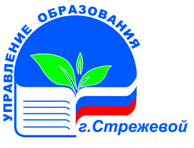 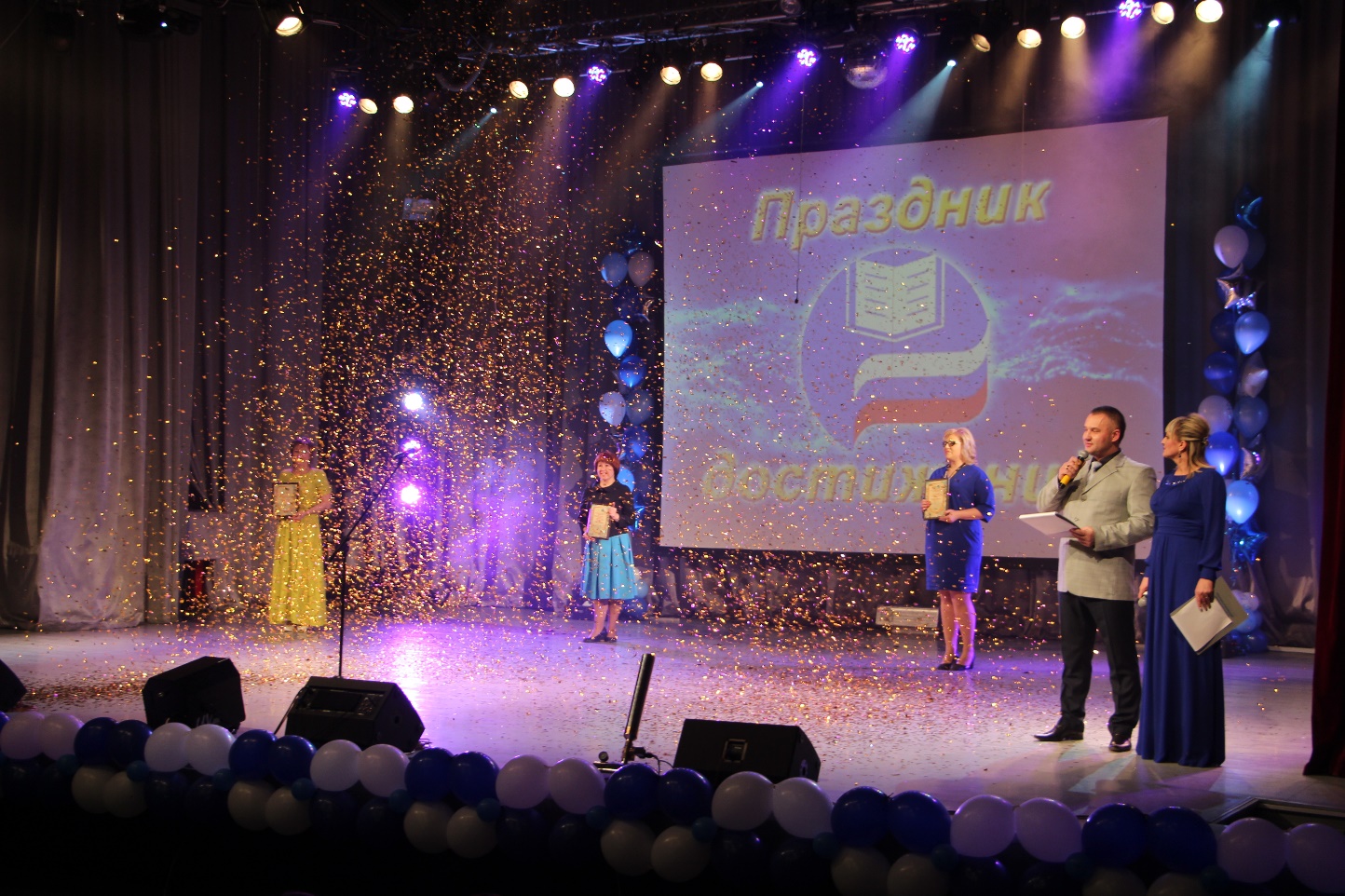 2017  годПод редакцией Т.И. Вербич, начальника инновационно-методического отдела Управления образования Администрации городского округа Стрежевой.Ответственный за выпуск: М.В. Петрова, эксперт первой категории инновационно-методического отдела Управления образования Администрации городского округа Стрежевой.С о д е р ж а н и еАнаньева  Юлия  АлександровнаОбразовательная ситуация с использованием квест-технологии для детей 6-7 лет 	 4Банкеева  Екатерина  Михайловна Технологическая карта мероприятия для детей старшего дошкольного возраста «Отправляемся в экспедицию к морским обитателям» 	 8Валиева Гульназ Адиповна Методическая статья «Экологическое образование и воспитание учащихся коррекционной школы» 	 12Власова Светлана Римовна Эссе «Дополнительное образование: вызовы времени, новое содержание» 	 16Гудковская Альбина Венеровна Эссе «Океан моей жизни» 	 18Егорова Лариса Анатольевна Эссе «Дополнительное образование: вызовы времени, новое содержание» 	 20Жаркова Елена Александровна Эссе «Я – педагог» 	 22Ишпулатова Антонина Сандровна Образовательный проект для детей 6-7 лет с ОНР «Бумажные превращения» 	 24Катмакова Ирина Львовна Конкурсное задание – педагогическая находкаКвест-игра для детей старшего дошкольного возраста «Тайна куклы с секретом» 	 29Кисеева Алёна НиколаевнаТехнологическая карта метапредметного урока окружающего мира в 3 классе	 33Лейс Анна Паульсовна Сценарий урока английского языка в 6 классе «Food»	 39Леонова Ольга Владимировна Сценарий урока русского языка во 2-м классе «Непроизносимые согласные в корне слова» 	 43Миннигулова Екатерина Юрьевна Сценарий педагогического мероприятия с детьми по экономическому воспитанию детей старшего дошкольного возраста «Такие разные деньги» 	 46Мостовая Ксения Владимировна Технологическая карта урока информатики в 5-м классе	 51Перепелица Наталья Дмитриевна Эссе  «Дополнительное образование: вызовы времени, новое содержание» 	 56Трушкова Ольга МихайловнаЭссе  «Я – педагог» 	 58Фоменко Светлана АлександровнаЭссе  «Дополнительное образование: вызовы времени, новое содержание» 	 60Шихалева Ольга ВикторовнаЭссе  «Я – воспитатель» 	 62Ананьева  Юлия  Александровна 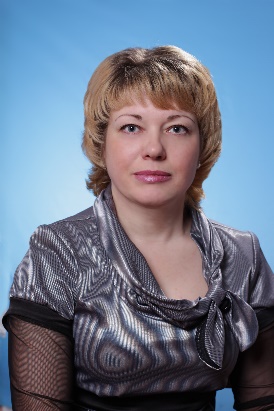 Образование: среднее специальное, Областное государственное образовательное учреждение «Томский государственный педагогический колледж», 2009 год; Студентка Нижневартовского педагогического университета с 2016 год.Место работы, должность: Муниципальное дошкольное образовательное учреждение «Детский сад № 4 «Лебедушка» общеразвивающего вида городского округа Стрежевой», воспитатель.Стаж педагогической деятельности: 9 лет.Номинация: «Воспитатель года».Образовательная ситуация с использованием квест-технологии для детей 6-7 лет Цель: Создание условий для активизации мыслительной деятельности в познавательной, поисковой и продуктивной деятельности.Задачи:Образовательные задачи:Совершенствовать умения классифицировать множества по нескольким свойствам (цвет, форма, размер, толщина), сравнивать, обобщать, декодировать информацию (в том числе со знаком отрицания); Закрепить обратный счёт в пределах 10; упражнять в арифметических действиях сложения; Систематизировать знания о космическом пространстве, пополнить словарь: скафандр, метеорит, комета, название планет. Развивающие задачи:Развивать логическое мышление и творческое воображение, способность к моделированию и конструированию в процессе экспериментальной деятельности и в играх с блоками Дьенеша.Развивать стремление высказывать свои мысли, доказывать свои суждения. Развивать внимание, память, речь, наблюдательность, познавательный интерес.Воспитательные задачи:Воспитывать любознательность и интерес к развивающим играм с блоками Дьенеша.Воспитывать уважение друг к другу, умение трудится в коллективе, желание помочь.Интеграция образовательных областей: Интеграция ОО: - «Познавательное развитие». -«Речевое развитие», -«Физическое развитие», - «Социально-коммуникативное развитие».- «Художественно-эстетическое развитие».Виды детской деятельности: игровая, продуктивная, коммуникативная, познавательно- экспериментальная, двигательная.Используемые технологии:ИКТ, игровая технология – квест-игра, здоровьесберегающие, проблемно-диалогическая, социально-коммуникативная.Методы работы:практический.словесныйэкспериментальныйнаглядныйОборудование: Ноутбук, экран, слайдовая презентация для сопровождения образовательной ситуации.Материалы: Шары, шары гелиевые, медали, маркеры, блоки Дьенеша (15 коробок), 1 обруч, большие модули, карточки на задания для ориентировки на листе бумаги.1. Организационный момент. Создание эмоционально-положительного фона. Введение в игровую ситуацию. Моделирование проблемной ситуации.Воспитатель: Ребята, давайте встанем лицом к гостям. Доброе утро, гости!Доброе утро, солнце!Доброе утро, наша страна!Доброе утро, планета Земля!(Раздается звонок – оповещение о входящем письме на электронную почту).Воспитатель: Ребята, давайте посмотрим сообщение. Здесь кто-то хочет поговорить с нами по скайпу. (На экране появляется изображение инопланетянина).Голос инопланетянина: Дорогие земляне! У нас был похищен пароль от центра управления полетами. Его вы можете разгадать, если справитесь со всеми трудностями. А помогут вам волшебные блоки и знаки – символы. Срочно прилетайте! Ждем вашей помощи! Ваши друзья по разуму с планеты Дружная.Воспитатель: Ребята, нужна наша помощь. Что же нам делать?Ответы детей: Нужно помочь инопланетянам. Воспитатель: Да молодцы.Воспитатель: мы с вами решили помочь нашим друзьям, тогда я посвящаю вас в спасатели. (Дети сами подходят к столу где лежат эмблемы спасателей).Воспитатель: сегодня мы с вами отправляемся в космическое путешествие. А как мы с вами знаем космос – это бесконечное безвоздушное темное пространство. А что можно увидеть в космосе? Как вы думаете?Ответы детей: кометы, планеты, звёзды и т.д.Воспитатель: Что нам может понадобиться для полета в космос?Ответы детей: Скафандры, ракета.Воспитатель: Все верно. Молодцы ребята! 1 задание:Воспитатель: Я предлагаю вам пройти на космодром и построить ракету. (Конструирование ракеты из элементов крупных модулей).Дети выполняют задание (Звучит тихая «космическая» музыка).Воспитатель: ребята, ракета готова, мы можем с вами отправляться в космос.Находят букву У. Кто может назвать букву? Воспитатель: Вот и первый знак кода. Дети называют букву. На что похожа?Воспитатель: Ребята, вы знаете, что такое земное притяжение? Ответы детей: когда земля притягивает, когда ты не улетаешь и т.д. Наша земля очень сильная, все притягивает к себе и никуда от себя не отпускает. Да молодцы вы правы.Воспитатель: ребята как вы думаете, почему только ракета может улететь в космос?Ответы детей и воспитатель: Ракета – самый быстрый вид транспорта, потому что у ракеты особый двигатель – реактивный.Воспитатель: Перед стартом баки ракеты загружают горючим. По команде зажигания, горючее вспыхивает и начинает гореть, превращаясь в раскаленный газ. Струя газа летит в одну сторону, толкая ракету вверх.2 задание. Эксперимент с воздушными шарами:Воспитатель: Ребята, хотите увидеть, как работает реактивный двигатель? Давайте проверим.Ответы детей: даВоспитатель: Возьмите по одному шару и подходите ко мне. Надуйте воздушные шары и крепко сожмите горлышко.Что внутри шарика?Ответы детей: Воздух внутри шарика не может вырваться наружу.Воспитатель: А теперь разожмите пальцы. Что мы увидели?Ответы детей: Воздух устремился наружу, и шарик полетел в противоположном направлении.Воспитатель: Вот так работают реактивные двигатели ракеты.Находят букву С. Кто может назвать букву? На что она похожа? Вот и второй знак кода.Воспитатель: А теперь, космические спасатели, прошу занять свои места. (Дети проходят за столы)3 задание: ориентировка на листе бумагиВоспитатель: На космическом корабле должен быть пульт управления. И мы его сейчас изобретём.- В середине листа мы выкладываем большой, не тонкий круг, красного цвета – это будет кнопка «Старт». (Большой красный толстый круг)- В нижнем правом углу выкладываем не большой, не толстый квадрат синего цвета – это будет кнопка «Стоп» (маленький, синий, тонкий квадрат).- Найдите верхний левый угол и положите прямоугольник не тонкий, большой, желтого цвета – это будет кнопка «связи с землей».- В нижнем левом углу кладём большой, тонкий треугольник, не красный и не желтый (синий, большой, тонкий треугольник) – это кнопка «включения света».- В верхнем правом углу кладем тонкий, маленький, красного цвета не круг, не треугольник, не квадрат (прямоугольник, маленький, тонкий красного цвета) – это кнопка подачи кислорода. (Работа в парах) Ребята, у вас получился такой же пульт управления.- Молодцы! К полету все готовы!Находят букву П. Кто может назвать букву? На что похожа эта буква. Вот и третий знак кода.Воспитатель: Внимание, космические спасатели!!! Приготовились к запуску ракеты. Объявляется минутная готовность до старта. Начинаем обратный отсчет, все вместе (от 10 до 1). Нажимаем кнопку «Старт».- Полетели! (аудио «Взлет ракеты»). Встали вокруг ракетыФизкультминутка «На ракете мы летим»На ракете мы летим, (руки вверх домиком)В невесомости парим, (наклоны в стороны)Смотрим все в иллюминатор, (руки ко лбу)Ищем для посадки кратер, (повороты влево, вправо)Вдруг пошел метеоритный,Дождь космический магнитный, (резко машем в стороны)Мы на кнопку нажимаем (имитация нажимания пальцами на кнопки)И ракету ПОДНИМАЕМ. (Прыжки).4 задание.(Слышен шум мотора)Воспитатель: Ребята, что это такое? Как вы думаете? По-моему, какой-то летательный аппарат пристыковался к нашей ракете. Появляется звездочёт на экране.Звездочет на слайде: Здравствуйте, ребята. Меня зовут Звездочет. Как вы думаете, почему у меня такое имя?Ответы детей: считает звёзды.Звездочет на слайде: Правильно, я люблю наблюдать за звездами, считать их, изучаю другие планеты. Ребята я не могу продолжить свою работу по пересчету звезд, пока не соберу космические кристаллы. Вы сможете мне помочь?Ответы детей: Поможем!Задание на классификацию занимательного математического материала.Воспитатель: Звездочет, мы собрали все кристаллы. Звездочет: Спасибо! Мне было очень интересно наблюдать за вами. А сейчас я отправляюсь дальше считать звезды. До свиданья!Прощаются со Звездочётом.Находят букву Е. Кто мне поможет назвать букву? А эта буква на что похожа? Вот и четвертый знак кода.Воспитатель: Ребята вы настоящие спасатели. А сейчас я узнаю, какие вы внимательные.5 задание на логику.Мы с вами в космосе летаеми планеты изучаем:Нептун, Меркурий, Сатурн, Уран –Сосчитай скорее сам!Сколько планет сосчитали? (Четыре)В небе сияли четыре звезды:Одна из них погасла,Другая вдруг упала.Сколько ярких звезд на небе стало? (Две)Чего нельзя сделать в космосе – (упасть)Почему птицы летают – (по воздуху)Воспитатель: Молодцы, ребята. Какие вы внимательные и сообразительные.Находят букву Х. Кто мне поможет назвать букву? А эта буква на что похожа? Кто может назвать букву? Вот и пятый знак кода (воспитатель детей приглашает к себе) собрали пароль от центра управления.Появляется слово «Успех».Воспитатель: Вот ребята мы и собрали пароль от центра управления. На слайде появляются инопланетяне.Воспитатель: Дорогие наши друзья, мы очень старались вам помочь получайте пароль от центра управления. ВСЕ ВМЕСТЕ РЕБЯТА ГОВОРЯТ СЛОВО «УСПЕХ».Инопланетяне: «Большое спасибо ребята из группы «Веселинка» за помощь. Примите от нас необитаемые планеты. Воспитатель выносит на средину ковра обруч с привязанными гелиевыми шарами. Воспитатель: А мы с вами ребята давайте заселим эти планеты. Дети садятся на ковер и рисуют на гелиевых шарах маркером, под релаксационную музыку. Воспитатель: Кого вы поселили на своей планете?(Предположительные ответы детей).Воспитатель: Какие красивые получились у вас планеты. И теперь каждый вечер, смотря на небо, вы будете знать, что в космосе у каждого из вас есть своя планета.Воспитатель: Ребята, вот и закончилось наше космическое путешествие! Нам пора возвращаться на Землю. Внимание, начинается спуск. Закройте глаза и давайте сосчитаем от 10 до 1.Ракета совершила мягкую посадку благодаря слаженной и дружной работе экипажа. Вы сегодня проявили свою смекалку, любознательность, как настоящие космические спасатели. Возможно, что после нашего путешествия кто-то из вас захочет стать космическим спасателем.Рефлексия.Ребята, вам понравилось наше путешествие?Что что понравилось больше всего?Что было самым трудным в нашем путешествии?Спасибо вам большое!Банкеева  Екатерина  Михайловна 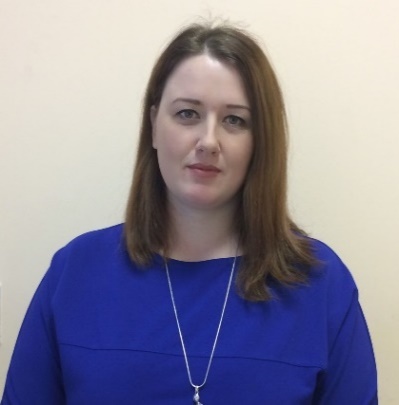 Образование: высшее, Федеральное государственное бюджетное образовательное учреждение высшего профессионального образования «Новосибирский государственный педагогический университет», 2015 год. Место работы, должность: Муниципальное дошкольное образовательное учреждение «Детский сад № 12 «Семицветик» комбинированного вида городского округа Стрежевой», воспитатель.Стаж педагогической деятельности: 7 лет.Номинация: «Воспитатель года».Технологическая карта мероприятия для детей старшего дошкольного возраста«Отправляемся в экспедицию к морским обитателям»Пояснительная запискаДети, от природы, пытливые деятели. Через действия они получают знания, набирают опыт, формируют своё отношение к происходящему. Поэтому основной задачей для нас, педагогов, является создать условия для формирования такого опыта, условия, позволяющие ребёнку активно действовать с учётом его собственных интересов. Групповой сбор – это время и место естественного формирования и проявления ключевых компетентностей. Проявление ребёнком компетентности позволяет взрослым опираться на достижения, сильные стороны его личности. Ежедневные игры, общение, участие в совместных делах обеспечивают каждому ребёнку возможность реализации его компетенций (прав), приобретения и демонстрации начал ключевых (базовых, общечеловеческих) компетентностей.Данный сценарий педагогического мероприятия с детьми построен на основе интеграции технологии группового сбора и технологии В.В. Воскобовича «Сказочные лабиринты игры», в процессе которой происходит интеграция образовательных областей и решается комплекс воспитательно-образовательных задач.Активные формы обучения: проблемное и развивающее обучение, обучение в сотрудничестве.1. Групповой сбор. (Проводится в понедельник)Цель: совместное определение тематики предстоящей образовательной деятельности.Используем модель трёх вопросов: Что мы знаем? Что хотим узнать? Где нам об этом узнать?2. Утренний сбор. Его цель создание условий для межличностного и познавательно-делового общения детей и создания мотивации к предстоящей деятельности.3. Совместная со взрослыми и самостоятельная деятельность детей в центрах активности. Цель – организация детской деятельности с учётом интересов детей; решение образовательных задач; развитие навыков сотрудничества.4. Итоговый сбор. Цель: подведение итогов дня, недели, презентация продуктов деятельности, анализ результатов и определение перспектив.Методики и технологии, применяемые при организации образовательной деятельности детей в центрах активностиСоциоигровые технологии: Развитие навыков полноценного межличностного общения в процессе деятельности. Развитие коммуникативных навыков у детей, способствующих активизации самостоятельности и инициативы ребенка, повышение познавательного интереса, формирование детских компетентностей.Игровые проблемные ситуации математического развития детей дошкольного возраста: Использование системы проблемных и игровых ситуаций в математическом развитии детей с целью мотивации к определённым видам деятельности. Интерактивная технология в ДОУ, технология ИКТ: Использование ИКТ является одним из эффективных способов повышения мотивации и индивидуализации обучения детей, развития у них творческих способностей и создания благоприятного эмоционального фона. Обучение для детей становится более привлекательным и захватывающим.Технология познавательно исследовательской деятельности: развитие познавательной активности детей.Здоровьесберегающие технологии: свободное перемещение детей по группе, безопасное оборудование, смена динамических поз. Методы и формы контроля: наблюдение, анализ продуктов детской деятельности.Цель дня: развитие у детей познавательного интереса, желания узнавать что-то новое.Виды деятельности: игровая, коммуникативная, продуктивнаяФормы организации: групповая, подгрупповая, индивидуальнаяПредварительная работа: знакомство и закрепление навыков использования пособиями плакат «Геокона, Алфавит», «Игровизор», «Счетовозик», выполнение упражнений на развитие мелкой моторики, отработка навыка порядкового счёта от 1 до 10, изучение видов транспорта, знакомство с морскими обитателями.Материалы и оборудование: «Геоконт «Штурвал», плакат «Геоконт. Алфавит» для педагога; «Геоконт «Малыш», «Игровизор», «Счетовозик», карточки с примерами для «Счетовозика», рабочий лист № 4 «Геоконт Алфавит» в приложении к «Игровизору» – «Игровой калейдоскоп I», персонажи «Лягушонок Матрос Морейкин», «Китёнок Тимошка», «Краб Крабыч», фильм или презентация про морских обитателей. Данная разработка – обобщающего мероприятия, представлена по теме дня «Приключения с матросом Морейкиным» составлена на основе Рабочей программы педагога МДОУ ДС № 12 «Семицветик» по лексической теме недели «Морские обитатели» для старшей группы. При организации данной образовательной деятельности в качестве основы мы интегрировали элементы технологии «Групповой сбор» и технологии В. В Воскобовича «Сказочные лабиринты игры».I. Утренний сборЗадачи утреннего сбора: Расширять, уточнять и систематизировать активный словарь детей по теме Создать условия для межличностного и познавательно-делового общения детей и взрослых.Учить формулировать суждения, аргументировать высказывания, отстаивать свою точку зрения.Учить выбирать из личного опыта наиболее значимые, интересные события, рассказывать о них кратко, но последовательно и логично.Учить внимательно, слушать, высказывать конструктивные отношения к высказываниям других.Учить делать выбор и планировать собственную деятельность.Развивать навыки культурного общения (приветствия, комплименты и т. п.)Развивать умения договариваться о совместной деятельности, распределять роли и обязанности.Цель: развитие у детей умения работать по устной инструкции, а также с опорой на схемы и выполнять действия в нужном порядке.Задачи, решаемые в ходе выполнения заданий в центрах активности: ✓ Образовательные:повторять и закреплять навык порядкового счёта до 10;закреплять умения составлять простейшие примеры и решать их;формировать понятийный словарь (штурвал, море, экспедиции, подводная лодка, паровоз);расширять кругозор;формировать предпосылки к обучению грамоте;✓ Развивающие:развивать понимание речи, умение работать по устной инструкции;развивать мышцы кистей и пальцев рук для подготовки руки к письму;развивать зрительно-моторную координацию;развивать сенсорные процессы;развивать логическое мышление;развивать умение выполнять действия в определённой последовательности;формировать умение у детей действовать в соответствии с поставленными задачами;формировать навыки контроля и самоконтроля;- развивать память и воображение;✓ Воспитательные:- формировать у детей коммуникативные навыки, правила поведения в обществе взрослых и сверстников;- воспитывать чувство взаимовыручки и стимулировать желание оказать помощь тем, кто в ней нуждается;- воспитывать бережное отношение к природе;Ход мероприятия:Валиева  Гульназ  Адиповна 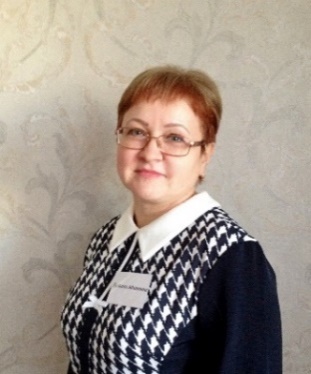 Образование: высшее, Бирский государственный педагогический институт, 1998 год. Место работы, должность: Муниципальное общеобразовательное учреждение «Специальная (коррекционная) школа городского округа Стрежевой», учитель.Стаж педагогической деятельности: 15 лет.Номинация: «Учитель года».Методическая статья«Экологическое образование и воспитание учащихся коррекционной школы»Мой педагогический стаж – 15 лет. 10 из них я работаю в самой замечательной школе города – Муниципальном общеобразовательном учреждении «Специальная (коррекционная) школа городского округа Стрежевой».Одной из особенностей работы в нашей школе является то, что я, как учитель, начинаю работать с детьми с младшего школьного возраста (т.е. с 1 класса) и до выпускного – 9 класса. Это дает мне уникальную возможность пройти со своими учениками все этапы их взросления. Дети с ОВЗ, как и все дети планеты, познают мир с открытой душой и сердцем.И то, как они будут относиться к этому миру, научатся ли быть рачительными хозяевами, любящими и понимающими природу, воспринимающими себя, как часть единой экологической системы, во многом зависит и от меня. Неторопливо и бережно ввести детей в мир природы, дать им необходимые знания о ней, научить любить, оберегать и разумно пользоваться ею – это одна из моих педагогических задач. Формирование у детей ответственного отношения к природе – постоянный, сложный и длительный процесс, но он необходим, так как будущее планеты зависит от того, насколько глубоко у детей будут воспитаны нравственные отношения к природным объектам, желание трудиться на пользу природы. Следовательно, основная моя задача – помочь детям разобраться в окружающей их среде и происходящих в ней процессах. Научные исследования показали, а также, исходя из своей практики, могу сказать, что в силу своих психофизических особенностей учащиеся коррекционной школы не осознают своё место в мире природы, у них недостаточно представлений об экологии, об экологических проблемах. Восполнить этот пробел я имею возможность включая экологический материал в содержание таких учебных дисциплин как окружающий мир, природоведение, письмо, чтение, математика, биология, география, история, трудовое обучение, а также во внеурочной деятельности.Наиболее богатые возможности по воспитанию экологической культуры мне предоставляют уроки окружающего мира. Большой и разнообразный материал дают экскурсии. Ведь именно здесь учащиеся видят влияние хозяйственной деятельности человека на состояние окружающей среды. Уже в 1 классе я знакомлю детей с тем, что находится около школы. Они учатся наблюдать за природой, учатся понимать, что от природы люди берут еду, одежду, тепло. Уже в начальной школе стараюсь привить детям понимание того, что наша Земля – это наш дом, а дом должен быть чистым, и поэтому надо беречь и охранять всё, что находится в окружающей нас природе. В мае предлагаю обсудить письмо школьницы: «Каждый год с наступлением лета я думаю о бабочках. Я так люблю эти «живые цветы»! Когда мне не удается поймать какую-нибудь бабочку, которой нет в моей коллекции, я расстраиваюсь. Я хочу, чтобы этот «живой цветок» красовался в моей специальной коробочке». Ставлю вопрос: нужно ли собирать для коллекции бабочек и других насекомых? Что станет с природой, если каждый человек захочет иметь у себя такие коллекции? Любит ли на самом деле эта девочка «живые цветы»? Какую коллекцию бабочек можно сделать в классе или дома? В одну из прогулок дети замечают черную гарь от кострища. Это стало поводом для меня поговорить, сколько вреда причиняют люди природе, сжигая прошлогоднюю траву, листья. Ведь вместе с травой сгорело много насекомых, ящериц, лягушек, семян растений, повредились корни травы. Теперь на этом месте трава вырастет не скоро. От поджога сухой травы мог возникнуть лесной пожар. Предлагаю детям представить себя на месте муравья, который оказался среди пылающего огня. Детям не раз предлагалось представить себя на месте дерева, ветви которого греют солнечные лучи и омывает теплый дождь, или деревом у которого сломали веточку. На уроках дети узнают, какую пользу приносят деревья, говорят о том, что нам дарит дерево, и что мы можем подарить ему. Эта работа продолжается в течение всего обучения в начальной школе.На уроках математики я использую задания экологического содержания. В учебниках разных авторов материал с экологической направленностью представлен в небольшом количестве, поэтому я беру дидактический материал из разных источников. Например, предлагаю, решая пример определить, какое из деревьев, является лучшим очистителем воздуха: 15 х 8 – (48 + 49).Береза – 28. Сосна – 17. Тополь – 23.(Тополь – 23.)Далее мы продолжаем разговор о том, почему тополь является лучшим «пылесосом», какую пользу приносит он, очищая воздух от пыли и ядовитых газов на улицах города. Есть ли тополя на улицах нашего города?Любимым занятием младших школьников являются математические раскраски. Я использую их как комплексные задания, способствующие закреплению пройденного материала. Предлагаю учащимся раскрасить определенным образом рисунок, на отдельных элементах которого записаны математические действия. Выполнив задание, дети узнают, как выглядит животное или растение, как оно называется. Зная, что для учащихся коррекционной школы, игра является ведущим видом деятельности до 9 класса, во время устного счета или на уроках закрепления материала я использую различные игры. Например, игра «Что, откуда, почему?». Учащиеся соединяют линией примеры с ответами. Приведенные примеры показывают, как на уроках математики можно организовать работу по экологическому образованию. В ходе выполнения этих заданий ученики получают дополнительные сведения о состоянии природы родного края, значении животных и растений в природе и в жизни человека. При этом я помогаю детям обогатить словарный запас, развиваю логическое мышление, речь, то есть подбираю материал таким образом, чтобы решить несколько образовательных задач.Элементы экологического образования можно использовать на любом этапе урока письма и развития речи, например, при организации словарной работы. Многие словарные слова обозначают название растений и животных (медведь, ворона, воробей, желудь и т.д.). Учащиеся рассказывают все, что они знают о том или другом представителе природы, устанавливают природные связи между объектами, обозначенными этими словами. Проводя работу по развитию речи, прошу объяснить значения пословиц: Лес и вода – брат и сестра.Много леса – береги, мало леса – посади.Много снега – много хлеба.Мы составляем рассказы по картинке или на заданную тему, пишем мини-сочинения. Темы сочинений: «Пробуждение природы», «Звуки леса», «В гости к лесу», «Путешествие скворца» и т.д. Можно предложить описать какой-либо цветок, животное, дерево или отдельный уголок природы и постараться передать при этом их красоту. Большими возможностями для осуществления экологического образования обладают уроки чтения и произведения писателей – натуралистов, включенные в учебники. Я рассказываю детям о роли природы в творчестве Александра Пушкина, Сергея Есенина, Михаила Пришвина. Анализ лирических стихотворений развивает у детей умение сравнивать состояние природы в различное время года, видеть многообразие форм и настроений природы, эмоционально отзываться на ее красоту. На таких уроках важное значение приобретают межпредметные связи. Так, например, уроки, на которых дети знакомятся с произведениями о весне, можно начать с прослушивания музыки П.И. Чайковского и А. Вивальди «Времена года». Детям предлагается услышать журчание весенних ручьев, пение первых весенних птиц, звон капели. Ребята вспоминают увиденное и пережитое ими самими, сопоставляют свои ощущения с музыкой, рассказывают, какая музыка им понравилась больше. Большой эмоциональный всплеск дают уроки изобразительного искусства и трудового обучения. На этих уроках дети не только учатся видеть красоту природы, но и рисовать ее. При этом не просто изображать лес или речку, а показывать их своеобразие, характер. Например, предлагаю нарисовать лес, населенный добрыми существами и лес, в котором живет Баба-Яга. Зимой начинает свою работу «птичья столовая». Вместе придумываем, где лучше разместить «столовую», какие кормушки для каких птиц смастерить. На уроках трудового обучения и дома изготавливаем кормушки, накапливаем корм. Открытие «птичьей столовой» всегда проводится торжественно. В течение зимы дети поочередно ведут наблюдение за «столовой». Особая радость возникает, когда замечаем, что птицы привыкли к «столовой» и радуются, когда мы приходим к ним.Практика показывает, что учащиеся с ОВЗ очень любят уроки трудового обучения. На них они могут проявить себя и реализовать свои возможности, так как задания я индивидуально подбираю таким образом, чтобы каждый ученик смог справится и получить положительные эмоции.  Использование на уроках ручного труда современных технологий и направлений позволяют мне не только включать учащихся в творческую трудовую деятельность, но и параллельно прививать экологические знания. Много внимания теме человека и среды его обитания уделяю и на уроках естественного цикла (биологии, географии, истории) в средних классах. От малой родины за окном переходим к большой Родине – Отчизне. Шаг за шагом от экологической теории, знаний двигаемся к формированию экологической культуры, экологически правильного поведения – базисных компонентов личности, позволяющих в дальнейшем, обеспечить выживание и развитие человека. Это помогает становлению осознанно-правильного отношения к природе во всем ее многообразии, к людям, охраняющим и созидающим, а также людям, создающим на основе ее богатств материальные или духовные ценности. Это также отношение к себе, как части природы, понимание ценности жизни и здоровья и их зависимости от состояния окружающей среды. На уроках профессионально-трудового обучения в среднем звене все теоретические знания по экологии, полученные в начальной школе, в 5-9 классах дети применяют на практике. Традицией стало благоустройство школьной территории, посадка деревьев, цветников, уход за цветами в школе. Планируя эти уроки, я не забываю о том, что окружающая среда – это и взаимоотношения между людьми, поэтому эмоциональный настрой и добрые межличностные отношения – залог успеха практической деятельности и создания комфортного микроклимата внутри детского и трудового коллектива. Воспитательная ценность уроков профессионально-трудового обучения состоит в том, что полученные знания дети потом применяют в дальнейшей жизни: они работают на дачных участках, на предприятиях города по озеленению и уборке территории. МОУ «СКоШ» с 2011 года является Центром экологического образования. Группой педагогов с учащимися с 1 по 9 класс реализуется экологический полипроект «Земля – наш дом». В школе создано экологическое объединение «Калейдоскоп», руководителем которого я являюсь с 2014 года. В рамках полипроекта экологическая деятельность организована по следующим направлениям: Познавательно-исследовательское направление:реализация программ эколого-краеведческих факультативов;педагогических проектов по экологии;профилактических программ; Творческое направление:Школьный кукольный театр – это творческое объединение учащихся с 1 по 9 класс и педагогов. В конце года участники показывают театрализованное представление не только ученикам нашей школы, но и учащимся начальной школы № 6 и воспитанникам детского сада «Колобок» так же они выступают на сцене дворца искусств «Современник». Призовые места в городском конкурсе «Телефон спасения – 01» демонстрирует яркие творческие достижения наших воспитанников.  Трудовое направление:В рамках программы трудового обучения «Цветоводство и декоративное садоводство» с 5 по 9 классы красной нитью проходит экологическая тематика.  Музыкально-эстетическое направление:В рамках музыкально-эстетического воспитания дети принимают участие в школьных праздниках, в том числе и по экологической тематике: «День Земли», «День Воды».Экологическое образование – это различные мероприятия, акции: - конкурсы рисунков, плакатов, коллажей; - выставки поделок из природного и бросового материала;- выращивание рассады цветов для благоустройства школьной территории;- субботники по уборке школьного двора и микрорайона;- тематическая неделя экологии и биологии; - экскурсии в природу, на природоохранные объекты, на предприятия; К особо важным мероприятиям относится акция «Собери макулатуру – спаси деревья». В прошлом году наши дети собрали 1,5 тонны макулатуры. Акция сопровождалась выпуском стенгазеты, подсчётом количества принесённой детьми бумаги, занесением данных в таблицу. Присутствовал дух соревнования и здорового соперничества. Вся собранная макулатура была доставлена в пункт сбора в городе Нижневартовск.Опыт нашей деятельности по экологическому образованию учащихся был представлен в IV-ой Межрегиональной научно-практической конференции «Непрерывное экологическое образование: Проблемы, опыт, перспективы», которую проводил Департамент природных ресурсов и охраны окружающей среды Томской области.С каждым годом я совершенствую формы, методы, содержание своей экологической работы в школе, и как результат, мои дети становятся победителями и призёрами городских, региональных и всероссийских конкурсов экологической направленности: В заключении хочу сказать, что прививать любовь к природе надо детства. И я полностью согласна со словами Василия Александровича Сухомлинского: «К тому, кто был глух к природе с детства, кто в детские годы не подобрал выпавшего из гнезда птенца, не открыл для себя красоты первой весенней травы, к тому потом с трудом достучится чувство прекрасного, чувство поэзии, а может быть и простая человечность».Власова  Светлана  Римовна 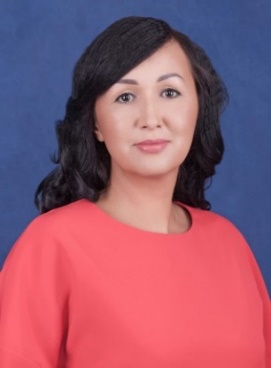 Образование: высшее, Московский психолого-социальный институт, 1998 год, Томский областной колледж культуры и искусств им. В.А. Шишкова, 2008 г. Место работы, должность: Муниципальное образовательное учреждение дополнительного образования «Центр дополнительного образования детей городского округа Стрежевой», педагог дополнительного образования.Стаж педагогической деятельности: 25 лет.Номинация: «Педагог дополнительного образования года».Эссе«Дополнительное образование: вызовы времени, новое содержание»Работать – значит творить, а творчество – единственная глубокая и реальная радость, которую человек может испытывать в этой жизни.Винченцо Джоберти.Мы живем в счастливое время, у каждого есть свобода в проявлении своих стремлений: нам дана возможность самим строить свою жизнь. В современном мире человеку легче реализовать задуманное, необходимы желание, огонь в глазах, немного терпения и веры в то, что все получится. Именно работая в учреждении дополнительного образования, применяя открытость, мобильность и гибкость системы, можно реализовать свой творческий потенциал и этим увлечь детей.В детстве у меня была прекрасная мечта – научиться танцевать. Заметив мой интерес, мама привела меня в кружок, где азы хореографии преподавал замечательный педагог Неупокоева Расима Раисовна. Она стала для меня кумиром, зарождая любовь к движению и к этому удивительному и неповторимому искусству. Мне, как ребенку, очень понравился этот волшебный театр танца, яркие персонажи, зажигательная музыка, и этот мир стал для меня не просто увлечением, а частью моей жизни, потому что ничему другому я ещё никогда не отдавала столько времени и сил! Через несколько лет мое увлечение танцами переросло в любимую профессию – я хореограф, педагог дополнительного образования!На сегодняшний день, под моим руководством, Образцовый детский ансамбль «Версия» представляет собой серьезный полноценный коллектив, со своими традициями и своей сложившейся системой работы. Подготовка к концертам – это настоящая церемония. Несколько месяцев изнурительных тренировок, оригинальная программа, счастливые лица, и постоянно напряжённая обстановка за кулисами. Проблемы, заботы, суета, волнение и вот: «Мы начинаем!». Заиграла музыка, сердце стучит так, что захватывает дыхание, и мы начинаем танцевать. Полный зрительный зал, море улыбок, цветы и аплодисменты. Пластичные движения, ритмичная музыка, выразительные эмоции находят свое воплощение в каждом номере и потому так тепло воспринимаются зрителями. Все танцевальные композиции являются авторскими работами и имеют свой индивидуальный почерк. Что в наше время встретишь, увы, не у каждого. Сейчас увлечение танцевальным искусством переживает новый всплеск, как способ самовыражения молодежи, и «Версия» – как раз такой коллектив, который идет в ногу со временем, при этом демонстрируя высокий уровень подготовки танцоров.Я, как педагог, обязана реагировать на «вызовы времени» в интересах ребенка, его семьи, государства, потому что этому способствуют новые образовательные стандарты: развивать одаренность, сохранять и укреплять здоровье ребенка, учить его творить, сотрудничать, быть успешным в современном обществе. Ничто так ни радует, как встреча с бывшим воспитанником, у которого в жизни всё сложилось удачно: карьера, семья, он стал достойным человеком. И в этот момент понимаешь, что и ты внёс частичку чего-то прекрасного в судьбу ребенка, и его достижения – это в какой-то мере и твои заслуги.В наше время в творческих результатах заинтересованы все участники образовательного процесса – общественность, родители и сами дети. Каждый концерт, каждая победа для моих воспитанниц на конкурсах – это настоящий праздник. После успешного выступления у них растет самооценка, появляется стимул заниматься ответственнее, лучше. Занятия танцами учат подрастающего человека целеустремленности, формируют здоровый образ жизни. Учат взаимовыручки и взаимопомощи, так как в коллективе разные возрастные категории, и в обязанность старших входит заботиться о малышах.Сегодняшнее время смело можно назвать временем инновационных технологий, но никакая технология не заменит тепла души, которое возникает в процессе взаимного творчества. Мне очень близки слова Сухомлинского: «Дети должны жить в мире красоты, игры, сказки, музыки, фантазии, творчества». Именно к этому стремлюсь, прилагаю немало сил и отдаю весь свой творческий потенциал. Мне, как педагогу, хочется через танец и музыку наполнить жизнь ребенка яркими красками, положительными эмоциями, движением – а значит счастьем! Ребенок становится счастливым, когда ощущает, что педагог его любит, а зрители ценят. Дети это чувствуют, и поэтому из коллектива практически никто не уходит. Главное, создать из вновь пришедших, именно коллектив, которому присуще дружеские отношения, когда успех каждого – это общий успех! Детки приходят маленькие, порой неуклюжие, смешные, и с упорством и настойчивостью учатся танцевать. По мнению ряда ученых, от рождения все дети талантливы, но как показывает практика, немногие добиваются успеха и осознания собственной уникальности. Анализируя свой опыт работы, я знаю, что дополнительное образование детей позволяет обучающимся приобрести устойчивую потребность в познании и творчестве, максимально реализовать себя, самоопределиться профессионально и личностно.Я тоже не стою на месте, и вношу новые элементы в общеобразовательный процесс, проявляю гибкость и легкость не только в танцевальных композициях, но и освоении новых педагогических технологий: здоровьесберегающих, коммуникативных, игровых, информационных, технологии дифференцированного подхода, учебного диалога. Рассказать, показать, объяснить – этого недостаточно. Важно суметь увлечь и вести за собой каждого ребенка, работать с ним в содружестве и сотворчестве, быть ему во всём примером. Не обучать его, а жить с ним, вселять в его душу и веру. Важно научить своих воспитанниц идти трудными дорогами познаний, не ждать готовых решений, а искать и находить знания самим. Мне и самой приходится постоянно совершенствовать своё профессиональное мастерство: посещать семинары, практикумы, проводить мастер – классы и учиться чему-то новому у коллег.Я – человек творческий, поэтому у меня много интересных идей и проектов. Я счастливый педагог – у меня есть возможность реализовать все свои замыслы, а помогают мне в этом мои любимые дети и работа!Гудковская  Альбина  Венеровна 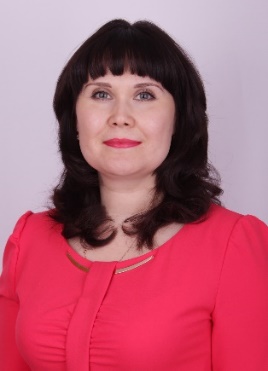 Образование: высшее, Томский государственный педагогический университет, 2007 год. Место работы, должность: Муниципальное общеобразовательное учреждение «Средняя школа № 3 городского округа Стрежевой, учитель русского языка и литературы.Стаж педагогической деятельности: 18 лет.Номинация: «Учитель года».Эссе«Океан моей жизни»Мир движется и совершенствуется. Главная задача – внести вклад в это движение, подчиниться ему и сотрудничать с ним.Л.Н. Толстой.Все реки текут к своему океану, все они текут по-разному. Одни – быстро и напористо, другие – медленно и гармонично, третьи долгое время остаются на месте, а потом начинают движение, бывает, и вовсе испаряются в небеса или уходят в землю, так и не достигнув океана. Об этом говорится в начале притчи Роберта Элиаса Наджеми «Река жизни. Жизнь подобна реке».Каждый человек подобен реке, каждый человек стремится к своей цели. И моя жизнь подобна реке, и я стремлюсь к своей цели, к своему океану. Океан моей реки – это учительская деятельность.Быть учителем я мечтала еще в детстве. Впервые переступив порог школы, познакомившись с первой учительницей, я влюбилась в труд этого замечательного педагога, и, стремясь во всем подражать ей, мечтала стать такой же. С тех пор я ни разу не изменила своей мечте. Я стала учителем русского языка и литературы в 19 лет, когда пришла работать в школу № 3 города Стрежевого. Мне доверили почти шестьдесят любознательных и интересных пятиклассников. Моему счастью не было предела: сбылась моя мечта! Я достигла своего океана!Однако здесь оказалось не все так просто. Этот океан – сложная система в образовании, где формируются личности детей, новые ручейки и речки, и многое зависит от нас, учителей. Ш. Амонашвили сказал: «Ведущей силой педагогического процесса является личность учителя, личность воспитателя. Его характер, мировоззрение, устремление, культура, его духовно-нравственный мир, знания, образ жизни, привычки, его любовь к детям и своей профессии, в общем, вся его личность предопределяют качества педагогического процесса. Качества эти зависят не столько от хороших программ, учебников, методов, «новых технологий», оборудований, средств и прочее, а в первую очередь от личности учителя…». И, действительно, учителя должны стремиться к формированию в каждом ребенке всесторонне развитой личности. От того, какими станут выпускники школ, зависит будущее России.Поэтому, обучая детей, я стремлюсь на своих уроках не только дать детям знания по предмету, но и воспитать в них доброту, любовь, милосердие, уважение друг к другу, патриотизм, честность, порядочность и другие нравственные качества. Конечно, в настоящее время нелегко учить и воспитывать учеников, поскольку современные дети не могут обходиться без смартфонов, планшетов, компьютеров. Некоторые ребята становятся серьезно зависимыми от электронных и цифровых устройств, сосредотачивая все свои интересы на играх и общении в виртуальном мире. И моя задача – преодолеть эти трудности, научить пользоваться информационными источниками так, чтобы они приносили пользу, а не вред. Необходимо не просто вооружить ученика знаниями, а сформировать в нем такие умения, с помощью которых он сможет сам добывать информацию, выбирать нужную, пользоваться ею, а самое главное – воспроизводить новые смыслы, творить.В этом мне помогают уроки литературы. Именно здесь ребятам необходимо научиться познавать себя через изучение художественных произведений. Уроки литературы, как уроки откровения, как душевный разговор, помогают ученику разобраться в себе. И учителю нужно суметь быть посредником в этих разговорах между писателем и учениками. Мне это удается, благодаря использованию на уроках метапредметных технологий: проблемной, личностно-ориентированной, проектной деятельности. На таких уроках ученики получают новую информацию в ходе решения теоретических и практических проблем. Так, например, при изучении рассказа Н.С. Лескова «Левша», мои дети сначала создавали мини-проекты: рисовали иллюстрации к рассказу, писали сочинения, стихи, находили информацию о мастерах нашей страны, сравнивали их с Левшой. Больше всего ребят заинтересовало творчество мастеров Томской области и нашего города в том числе. Так родилась идея создать книгу о мастерах – умельцах Томской области и выступить со своим проектом на городской конференции. Ребята одержали победу. А сколько было радости, гордости за себя и за свою малую Родину! Ведь, решая проблемы, школьники развивают самостоятельность, творческие способности, коммуникационные и информационные компетенции, воспитывают в себе нравственные качества, становятся более активными. Полученные таким образом знания более прочные.По этому же принципу строю уроки русского языка. Этот предмет для меня не менее интересен, ведь русский язык – язык нашей России, могучий, богатый и одновременно трудный для многих современных учеников. К сожалению, не каждому ребенку удается усвоить все законы этого предмета. Все дети разные: одни быстро все схватывают, другие медленно. И вот тут, на мой взгляд, самая главная задача – помочь усвоить учебный материал каждому, ведь каждому выпускнику предстоит сдавать ЕГЭ по русскому языку.Как мне это удается сделать? Я отношусь к своей работе с любовью, каждому ученику стараюсь уделить внимание. И, главное, все делаю искренне, ведь каждый ребенок очень тонко чувствует фальшь и несправедливость. Как точно выразился П. Блонский: «Учитель должен быть, прежде всего, человеком. Любите не школу, а детей, приходящих в школу, любите не книги о действительности, а саму действительность». В ответ на мою любовь и искренность я получаю любовь и уважение своих учеников. Я стремлюсь научить детей понимать тот сложный мир, в котором они живут, помогаю этим молодым ручейкам влиться в мировой океан. И вместе нам удается многого достичь. Вместе с ребятами я учусь сама, и многому еще предстоит научиться.Течет время, течет моя река, стремясь к океану жизни, который огромен, постигать его глубины невероятно интересно. И мы, учителя, погружаясь  в этот мир,  смешиваемся  с человечеством и посредством любви, искренности и доброты формируем личности для будущего России.Егорова  Лариса  Анатольевна 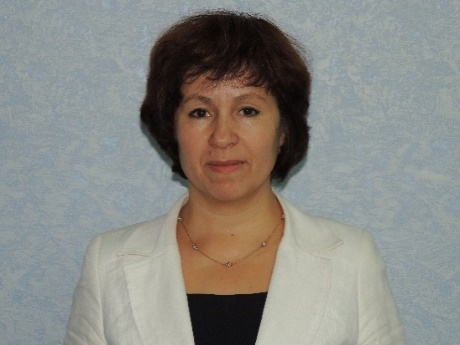 Образование: Среднее полное образование (педагогический класс), 1987 год. Место работы, должность: Муниципальное образовательное учреждение дополнительного образования «Детско-юношеский центр «Центр туризма и спорта городского округа Стрежевой», педагог дополнительного образования.Стаж педагогической деятельности: 16 лет.Номинация: «Педагог дополнительного образования года».Эссе«Дополнительное образование: вызовы времени, новое содержание»Дополнительное. С одной стороны, обидное слово, с подтекстом: второстепенное, будто неважное образование. А с другой, не обязательное, а по свободному (да здравствует свобода!), выбору самого ребенка, а порой (не будем скрывать) и родителей. И этот аспект самый важный в дополнительном образовании. Пришли сами, остались. Мы смогли заинтересовать, увлечь, влюбить в себя. И это сотрудничество не потому, что мы балуем и холим. Нет! У нас очень трудно: длинные дистанции в снег и дождь, узлы и веревки, ночевки в лесу, дежурство у костра. И всё равно одно – главное – какой рядом с ребенком педагог. И всё это как в театре…Кем я хочу стать по окончании школы, знали все. Театральный кружок, который стал моим домом, помог определиться с выбором профессии. Нет, я не мечтала стать актрисой, мне больше нравилось самой ставить спектакли. В интернате у нас была замечательный директор Вера Ивановна Федосенко. Она всегда организовывала для нас праздники, где мы читали стихи, танцевали, пели. В старших классах она давала нам задание по организации новогодних спектаклей. Подбирать актерский состав и заниматься постановкой разрешали мне. Но поступить в институт культуры не получилось, после смерти мамы у меня остались две младшие сестры. Самое доступное образование в нашем городе – педагогический класс. И сейчас, когда за плечами немалый трудовой опыт работы с детьми, понимаю, что педагог – это режиссёр-постановщик своего занятия. Будет ли интересно, придут ли в следующий раз!? При этом нужно выступать в роли главного действующего лица, умело управлять педагогической ситуацией. Продумывая следующую встречу с ребятами, необходимо сделать так, чтобы они не разочаровались. Для этого урок должен быть как произведение искусства – педагогического искусства, в котором слиты воедино разум и эмоции, знания и интуитивные предчувствия. Готовясь к уроку, педагог опирается на план, в котором написано, что он будет делать, какие вопросы задавать и какие ответы при этом должен получить, но это только предположения. При общении с детьми, живом взаимодействии все меняется: нет четкой режиссерской партитуры, постановочного плана, события, определяющего, какое психологическое действие педагог будет совершать. Чтобы достигнуть желаемых результатов, необходимо знать особенности и способы воплощения идей. Назвать учащихся зрителями вряд ли можно: они создают эффект участия во всем, что происходит на занятии, создают ту атмосферу, которая превращает их в «сотворцов педагогического события и позволяет прожить ценность познания». В школе присутствует элемент принуждения, когда ребенку говорят, что он должен, обязан учиться – поэтому возможен протест и непонимание. В дополнительном образовании подобная ситуация исключена, как в театре: «Театр, не имеющий контакта со зрителем, существовать не может. Зритель «проголосует ногами» и в такой театр не пойдет». Передо мной как перед педагогом стоит задача, как и у режиссера, «завести зрителя» и найти правильный подход. Когда дети выполняют рутинную работу при подготовке к походу: укладка рюкзака, установка палатки, разработка маршрута, изучение деталей карт, местности, – необходимо организовать занятие так, чтобы пробудить интерес. Самой надо быть увлеченной предстоящим мероприятием. При этом необходимо использовать такие действия, как «настраиваю, удивляю, вовлекаю, меняю мизансцену, даю инструктаж, переключаю внимание, наблюдаю, создаю педагогическую интригу». Создавать педагогическую интригу можно и нужно и в обычной классной комнате, и на тренировке под дождем и снегом, и, конечно, в походе, оказавшись под ночным звездным небом.Мы учим и учимся сами. И тут вопросы. Что важнее? Научить преодолевать препятствия, разжигать костер, ориентироваться на местности? Или же научить видеть и восхищаться звездным небом над головой? И слышать признания и благодарность ребят: «Спасибо, что показали нам такую красоту. Мы таких звезд не видели никогда». Или научить преодолевать себя? После первого многодневного похода сохранилось заявление моих воспитанниц: «Я, Казанцева Надежда, и я, Черникова Луиза, обещаем, что никогда в жизни не пойдем больше в поход». Через три года Надежда добилась второго взрослого разряда по спортивному туризму, Луизе присудили 3 разряд по туризму, и обе продолжают ходить в походы. Все чаще смыслом моих отношений с детьми становится не спортивный результат, а состояние их души, определяющее мысли, поступки, связи с миром, людьми. И такое отношение помогает справиться с современными вызовами времени. «Экранная» зависимость, перегруженность в школе, плохое здоровье и еще длинный перечень таких же острых и важных проблем мы осознаем и пытаемся решать. Ты «экранный» домашний ребенок, а мы поставим тебя на туристскую тропу, ты хил и слаб, а мы пойдем с тобой в многодневный поход, ты совсем заучился и стал с трудом соображать, свежий ветер и физические нагрузки прочистят твои мысли. Моя педагогическая философия – каждый поход – «спектакль» должен быть подготовлен, отрепетирован, разобран по ролям, но обязательно с открытиями, сюрпризами, очарованиями и разочарованиями, т.е. наполнен жизнью. Какие бы ни наступали времена и изменения в жизни страны и общества – цель дополнительного образования – помочь ребенку раскрыть свой талант, чтобы его звезда загорелась на небосводе ярким светом!Жаркова  Елена  Александровна 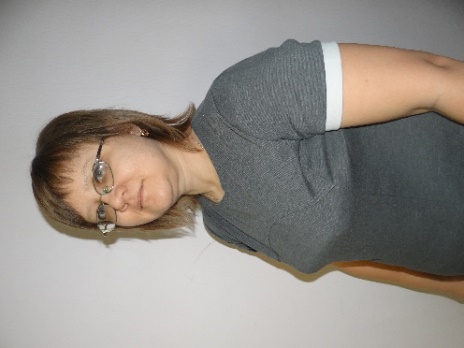 Образование: среднее специальное, Государственное образовательное учреждение среднего профессионального образования «Жирновский педагогический техникум», 1995 год. Место работы, должность: Муниципальное дошкольное образовательное учреждение «Центр развития ребёнка детский сад № 5 «Золотой ключик» городского округа Стрежевой», воспитатель.Стаж педагогической деятельности: 22 года.Номинация: «Воспитатель года».Эссе«Я – педагог»Вы все на Свете найдетеВ коробке с карандашами…Когда рисовать начнете, Вы это поймете сами!Владимир ПриходькоМногие люди ходят на работу, которая не доставляет им удовольствия, но при этом они находят успокоение и удовлетворение в своем хобби.Мне повезло. Я из тех людей, у которых жизнь сложилась иначе. Мое хобби и моя работа – это одно и то же. Рисование – самое важное и любимое дело моей жизни. Как сказал Пабло Пикассо – «Вдохновение, когда оно приходит ко мне, застает меня за работой». А что может быть прекраснее, чем заниматься любимым делом? Только то, что ты можешь научить этому других.Я педагог. Но я не просто преподаю, не просто учу чему-то. Я создаю ежедневное волшебство, сиюминутное чудо. А как можно назвать иначе то, что совсем недавно кристально чистый лист бумаги вдруг ожил под натиском цветных карандашей, и вот уже на нем играют краски весенней листвы или морского дна, или совершенно сказочных и невероятных событий.Разве не удивительно то, что легкие движения рук могут перенести вас в любое время, пространство и событие? И вы отправляетесь туда не одни, а с десятком пытливых ребячьих глаз и, пусть еще неловких, но – старательных пальчиков.Мы – путешественники. Мы – создатели и творцы. Мы – сказочники. Мы – художники.Поверьте, любой ребенок – художник. В каждом скрыто стремление выразить свои мысли и фантазии. Но у каждого свои возможности. И, зачастую, дети, не имеющие особых художественных талантов, сравнивая себя с другими, попросту стесняются рисовать, не имеют веры в себя и не нацелены на успех.Я считаю своим долгом обращать особое внимание именно на таких детей, и не только потому, что я педагог, а потому что я в них вижу себя маленькую.Я не сразу пришла к тому, что имею талант к рисованию. Отнюдь. Это был долгий путь. Я совершенно не умела рисовать, не понимала, как можно выразить свою мысль на листе бумаги, но почему-то мне все равно хотелось рисовать. Быть может, потому что любой рисунок – это голос души, а душа – особенно детская – не может молчать.Я пошла в художественную школу, чтобы научиться рисовать, овладеть пониманием пропорций и техник изобразительного искусства, и попала к учителю, про которых говорят «влюблен в свою профессию». А когда педагог любит свое дело до фанатизма, то и окружающие заражаются этой любовью.Я уже не представляла своей жизни без рисования. И мне хотелось научить этому других. Непременно помочь тем, кто не уверен в своих силах, доказать им – вы можете, вы умеете, у вас получится, ведь у меня получилось!Уже в старших классах меня тянуло связать свою жизнь только с рисованием, и я точно знала, что хочу учить этому других. По этой причине я закончила Жирновское Педагогическое училище, после которого осознанно и навсегда связала свою жизнь с преподаванием изобразительного искусства детям.В начале работы с детским коллективом я столкнулась с проблемой того, что ребята боятся рисовать, потому что, как им кажется, они не умеют, и у них ничего не получится, ведь они не получают признания и понимания своего творчества. К мысли пересмотреть стиль преподавания изобразительного искусства меня привел один случай на занятии. В тот день, рисуя с ребятами на тему: «Зайчик под ёлочкой», после моих объяснений, показа и тренировок у доски, все сели рисовать. Я подходила к каждому ребёнку, наблюдая, правильно ли он рисует – кому-то приходилось ещё раз объяснить, кому-то дать совет, указав на неточности. У всех детей получалось, и только одна девочка никак не могла справиться с этой задачей. Она даже не начинала рисовать, ей было страшно брать в руки карандаш, думая, что у неё не получится, она была очень скованная, грустная. Раз за разом я показывала ей, как можно легко нарисовать этого зверька, но ничего не помогало. Я подумала, как же она уйдёт без зайчика под ёлочкой? У всех будет зайчик, а у неё – нет. Вдруг в моей голове пронеслось мое собственное детство. Я узнала себя в этой девочке. У меня сжалось сердце. Что делать? Как я могу оставить эту ситуацию без внимания? И тут мне пришла идея, и, хотя времени до окончания занятия оставалось уже мало, я вспомнила, что у меня в шкафу лежат забытые печати с изображением зверей, и среди них как раз есть зайчик. Я взяла печать и сделала оттиск на альбомном листе моей воспитанницы. И вдруг, глаза у ребёнка засияли, она начала улыбаться, любоваться этим изображением, показывать его другим ребятам. Затем она взяла восковые мелки и нарисовала рядом со зверьком ёлочку – совершенно самостоятельно! И с тех пор меня не покидала мысль, – как сделать так, чтобы у всех детей так сияли глаза, чтобы они получали большое удовольствие от занятий рисованием. Ведь не даром говорится – «художник – вместилище эмоций, которые приходят отовсюду: с небес, от земли, от шуршания бумаги, от мимолетных форм, от паутины».Я решила, что необходимо придумать что-то такое, чтобы ребята могли рисовать легко и свободно, получать от этого положительные эмоции. В этом мне на помощь пришли «нетрадиционные техники рисования». Мне кажется, что, используя их, можно привить детям любовь к изобразительному искусству, вызвать интерес к рисованию и преодолеть комплекс «плохого художника» у ребёнка.Я с головой ушла в освоение и внедрение этих техник на своих занятиях, и они стали давать результат! Дети верят в себя, в свои возможности, у них светятся глаза!Ни минуты не жалею о своем выборе профессии! Я на своем месте. Я работаю педагогом изобразительного искусства. И это моя работа и мое хобби одновременно. Я действительно счастливый человек, и стараюсь сделать счастливыми всех вокруг.Ишпулатова  Антонина  Сандровна 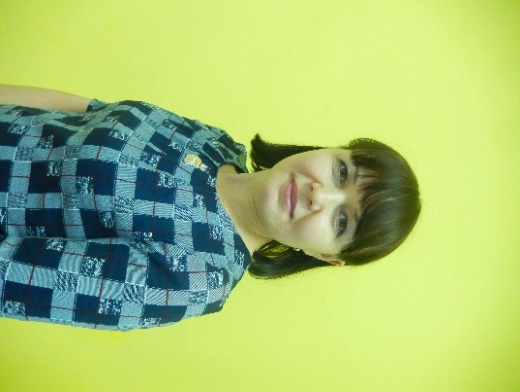 Образование: высшее, Государственное образовательное учреждение высшего профессионального образования «Глазовский государственный педагогический институт им. В.Г. Короленко», г. Глазов Удмуртской республики, 2007 год. Место работы, должность: Муниципальное дошкольное образовательное учреждение «Детский сад № 9 «Журавушка» комбинированного вида городского округа Стрежевой», воспитатель.Стаж педагогической деятельности: 11 лет.Номинация: «Воспитатель года».Образовательный проект для детей 6-7 лет с ОНР «Бумажные превращения»Японская мудрость издревле гласит:«Великий квадрат не имеет пределов».Попробуй простую фигурку сложить, И вмиг увлечет интересное дело.А. Е. ГайдаенкоАктуальностьРечь не является врожденной способностью человека, она складывается у ребенка постепенно с его развитием. Именно в предшкольном возрасте начинается целенаправленная работа по развитию всех компонентов связной речи, совершенствованию умений при помощи речи выражать свои мысли, строить диалог. Благодатным материалом для развития грамматически правильной речи являются сказки. По словам В.А. Сухомлинского, дети понимают идею лишь тогда, когда она выражена в ярких образах. А создать эти яркие образы сказочных героев поможет древнее японское искусство оригами. Оно сочетает в себе все необходимые средства для развития образного мышления и воображения, что впоследствии окажет благотворное влияние на развитие речи ребенка. Использование оригами в образовательном процессе в первую очередь, конечно же, связано с возможностью использования его как средства развития мелкой моторики рук. Использование оригами обеспечивает хорошую тренировку пальцев, способствует выработке движений кисти, развивает точность, скоординированность мелких движений пальцев. Как известно, всё это стимулирует развитие речи у детей. А у старших дошкольников происходит, и тренировка пальцев подготавливает руку к письму.Орига́ми (яп. 折り紙, букв.: «сложенная бумага») – вид декоративно-прикладного искусства; древнее искусство складывания фигурок из бумаги. Нас, педагогов группы, заинтересовал не только эстетический аспект изготовления поделок в технике оригами, но и возможность использовать поделки для развития всех компонентов речи, произвольности всех психических процессов, повышение эффективности обучаемости на основе яркого самовыражения в театрализованной деятельности. Применение игрушек оригами на занятиях по развитию связной речи, в театрализованной деятельности помогает проведению коррекционной работы с детьми, имеющими ОНР, развивает психические процессы, мелкую моторику пальцев рук, способствует формированию произвольного поведения, социальной адаптации, помогает раскрыть способности ребенка. Работа над образами заставляет детей думать, анализировать, делать выводы.В федеральных государственных образовательных стандартах дошкольного образования прописано, что на этапе завершения дошкольного образования ребенок должен достаточно хорошо владеть устной речью, выражать свои мысли и желания, использовать речь для выражения своих мыслей, чувств и желаний, построения речевого высказывания в ситуации общения, у ребенка должна быть развита крупная и мелкая моторика. Поэтому одним из требований реализации основной образовательной программы ДОУ является создание специальных условий по речевому развитию, в том числе для детей с ОВЗ, что и стало ключевым в нашей педагогической деятельности. ПроблемаВ 2015-2016 учебном году мы работали с детьми старшей группы компенсирующей направленности, которую посещали 18 мальчиков и 6 девочек. Данную группу детей мы набрали в сентябре 2015 года. Из них 7 детей разных национальностей и русской речью пользовались очень слабо. Проанализировав ситуацию речевого развития воспитанников и умения работать с бумагой средствами диагностического обследования на начало 2015-2016 учебного года мы получили следующие результаты: у 79% воспитанников имеются затруднения в оформлении собственных речевых высказываний, у 63% детей слабо сформированы представления о способах работы с бумагой в технике оригами.Для более углубленного понимания причин выделенной проблемы, был проведен опрос среди родителей, который показал, что 45% родителей не имеют представления о технике оригами. 38% родителей ответили, что они знакомы с техникой оригами, которая позволяет развивать у ребёнка моторику пальцев рук, речь, воображение, труд. 17% родителей считают технику оригами просто увлечением. На вопрос «Хотели бы Вы, чтобы ваш ребенок занимался оригами в ДОУ?» 90% ответили утвердительно «да». Кроме всего сказанного отмечаем, что в учебном плане ДОУ работе с бумагой и картоном отведено всего 0.25 часа в месяц. И большая часть из них посвящена вырезыванию из бумаги и составлению плоских композиций. Этого времени недостаточно, чтобы у детей сформировалось умение создавать объемные игрушки в технике оригами. Исходя из сложившейся образовательной ситуации в группе, появилась необходимость разработки проекта на тему «Бумажные превращения». Проект разработан с учетом требований ФГОС ДО и общеобразовательной программы «Воспитание и обучение в детском саду», автор М.А. Васильева и реализуется в рамках дополнительного образования в форме кружковой деятельности. Предусматривается количество занятий 1 раз в неделю, 4 раза в месяц, 36 раз в год, продолжительностью не более 25 минут. Цель: развитие связной речи детей, имеющих речевые нарушения средствами оригами.Задачи:Обучающие:Продолжать учить детей складывать бумагу в разных направлениях.Учить детей вести диалог между ребенком и сверстником, между ребенком и воспитателем по поводу изготовления поделки.Развивающие: Развивать умение сочинять короткие рассказы о своей поделке.Способствовать развитию координации тонких движений пальцев рук.Воспитательные:Воспитывать культуру речевого общения.Воспитывать самостоятельность, аккуратность, доброжелательность.Описание ожидаемого образовательного результатаПо окончании реализации проекта «Бумажные превращения» у детей предполагается сформировать:у детей:речевую компетентность;умения создавать объемные игрушки в технике оригами.у родителей:интерес к изготовлению совместных с детьми поделок в технике оригами.Организационное содержание занятийПочти все занятия строятся по одному плану. На каждом занятии используется дополнительный материал: стихи, загадки, психологические этюды, дыхательные упражнения, сведения о предполагаемом предмете складывания.Подготовка к занятию (установка на работу).Повторение пройденного материала (выявление опорных знаний и представлений):повторение названия базовой формы;повторение действий прошлого занятия;повторение правил пользования ножницами, клеем, правил техники безопасности.Введение в новую тему:загадки, стихи, раскрывающие тему занятия; энциклопедические сведения о предмете занятия (рассказы о жизни животных, птиц, насекомых; интересные истории, сказки и т.п.);показ образца;рассматривание образца, анализ (названия; форма основной детали);повторение правил складывания.Показ процесса изготовления поделки (работа по схеме, технологической карте) зависит от уровня подготовки и сформированности навыков ребенка);вербализация воспитанниками некоторых этапов работы (расшифровка схемы: «Что здесь делаю?»);текстовой план (если поделка состоит из нескольких частей);самостоятельное изготовление детьми изделия по текстовому плану, технологической карте;оформление, отделка игрушки, приклеивание ее на фон или в композицию;анализ работы детьми (аккуратность, правильность и последовательность выполнения, рациональная организация рабочего времени, соблюдение правил техники безопасности, творчество, оригинальность, эстетика).Формы контроля и методы оценки, результаты диагностикиС целью определения уровня речевой компетентности дошкольников, их умения работать в технике оригами, определение продвижения детей в освоении программы проводится педагогическая диагностика (октябрь, апрель). Используются следующие формы проведения педагогической диагностики: наблюдение за деятельностью, дидактические и речевые игры, просмотр видеофильмов. В качестве активизации желания детей участвовать в диагностических заданиях используем игровые персонажи, а также создаем игровые ситуации. Диагностические задания включены в режимные моменты и во время проведения образовательной деятельности, их проведение не требует дополнительного времени. Для активизации самостоятельности отдельного ребенка, ему предлагается индивидуальная деятельность – задания, вопросы, игры.Выделяем следующие критерии диагностики компетентностей дошкольников: 1. Речевая компетентность.умение анализировать и оценивать собственное речевое поведение и речевое поведение собеседника.умение ориентироваться в разных ситуациях общения.использовать разные способы образования слов и предложений.составление рассказов, сказок, историй.2. Умение работать в технике оригами.Складывание бумаги разной формы в разных направлениях.Самостоятельное использование разной по фактуре бумаги.Нанесение разметки с помощью шаблона.Чтение схем.Результаты по критериям заносятся в карты диагностики компетентностей старших дошкольников (Приложение № 1).Методы оценкиПо всем заданиям определены и описаны три уровня его выполнения: низкий, средний и высокий. Уровни определяем в зависимости от степени самостоятельности выполнения ребенком предложенного задания. Выявление результатов проводится по уровням, отраженным в «Программе воспитания и обучения в детском саду», автор М.А. Васильева.Высокий уровень: ребенок самостоятельно использует освоенные речевые формы в процессе общения со сверстниками и взрослыми. В творческой речевой деятельности грамотно сочиняет рассказы, сказки, истории. Речь чистая, выразительная, связная. Свободно владеет техникой оригами. Средний уровень: ребенок проявляет желание участвовать в коллективных обсуждениях, задает интересные вопросы, предлагает варианты решения проблем. Речь понятная, но требуется помощь взрослого при построении связных выражений и при выполнении конструкции в технике оригами.Низкий уровень: ребенок не проявляет интереса к речевому общению, неохотно участвует в словесных играх, формулы речевого этикета однообразны. Техникой оригами не владеет.Форма подведения итогов реализации проекта:выставка детских работ;театрализованное представление.Работа с родителямиВ ходе реализации проекта предусматривается регулярное индивидуальное консультирование родителей, проведение собраний, совместное выполнение работ родителей и детей с целью ознакомления родителей с особенностями оригами, способами изготовления поделок и т.д. Разработан цикл консультаций по темам: «Влияние оригами на развитие речи дошкольников», «Значение оригами для развития мелкой моторики рук ребенка», «Чем занять ребенка дома. Техника оригами» (Приложение № 2).Отчет о результатах работы по проектуПроработав по проекту с детьми один год, нами была проведена промежуточная диагностика (приложение № 1). По результатам диагностики прослеживается положительная динамика. Уровень речевого развития детей улучшился у 12%, сформированность умения работать с бумагой в технике оригами увеличилась у 30% детей.Было выявлено, что дети освоили простые, средние и сложные базовые формы техники оригами; отработали навыки самостоятельного чтения и выполнения работ по схемам; научились составлять коллективные работы; придумывать описательные и творческие рассказы, придумывать и сочинять истории, давать название своим игрушкам; проводить инсценировки сказок и историй.Для себя отметили, что ребята стали более открытыми, самостоятельными, инициативными. Уже на ранних этапах развития сформировались творческие способности, их руки стали более гибкими и послушными. Бумажные поделки помогали нам создавать благоприятный психологический климат в детском коллективе, устанавливать добрые отношения друг с другом, создавать атмосферу открытости и доверия. Игрушки получаются забавными и объемными, с ними дети играют. Приложение № 1Таблица результатов диагностики детей на начало 2015-2016 ученого годаОбщее количество детей – 24.Таблица результатов диагностики детей на конец 2015-2016 ученого годаОбщее количество детей – 24.Приложение № 2Консультация для родителей на тему: «Чем занять ребёнка дома. Техника оригами»Трудно встретить человека, который бы в детстве не был знаком с моделями, сделанными из бумаги – самолетики, кораблики, хлопушки, шапочки из квадрата бумаги. Но, пожалуй, не все знают, что это – японское искусство сложенной бумаги и называется оригами.Кому не знаком маленький японский журавлик, сложенный из квадрата бумаги? А прилетел этот журавлик из седой старины 6-го века н.э., издревле почитался японцами как символ надежды, долгой жизни и счастья. В древней Японии искусство складывания передавалось от родителей к детям, «от сердца к сердцу», из рук в руки, рождая великих мастеров.Благодаря своей универсальности искусство оригами способно легко переходить от простой детской забавы к сложной художественной форме и наоборот, поэтому оригами сегодня используется и в качестве развлечения, и является важным фактором в образовании.Для чего нам нужно оригами? Давайте поговорим об этом, дорогие родители.Овладевая техникой оригами, ребенок учится общаться с бумагой, развивается мелкая моторика пальцев. Психологи считают, что это очень важно для нормального формирования речи ребенка. Специалисты рекомендуют малышам, которые только учатся говорить, а также дошкольникам как можно чаще выполнять задания, связанные с работой пальцами – мастерить, шить, играть на музыкальных инструментах. Оригами дает для этого огромный простор – мелких движений не только много, а они еще и разнообразны. Очень важно и то, что в процессе оригами работают обе руки. Поэтому оригами гармонизирует работу обоих полушарий мозга, что способствует развитию творческих задатков у ребенка.Оригами знакомит детей с основными геометрическими понятиями (угол, сторона, квадрат, треугольник и т.д.), способствует развитию конструктивного мышления, художественного вкуса, творческого воображения. Оригами активизирует все мыслительные процессы, самостоятельность, способствует концентрации внимания.Оригами легко соединить с игрой: сложив из бумаги поделки, ребенок может пересказывать с их помощью знакомые сказки, придумывать свои истории и обыгрывать их, что немаловажно для развития речи ребенка.Достоинство оригами еще и в том, что этим увлекательным делом можно заняться с детьми где угодно: дома, на даче, в поезде и т.д. Для этого не нужно специальных приспособлений, инструментов – достаточно иметь обычный лист бумаги.С какого возраста можно начинать заниматься оригами? Опыт показывает, что некоторые задания прекрасно могут быть выполнены детьми уже в 3-4 года. В 5-6 лет ребёнок способен выполнять более сложные фигуры и составлять из них композиции на разную тематику. Благодаря этой удивительной технике, вместе с ребёнком вы можете отправиться в удивительные путешествия по Африке, Антарктиде, или заглянуть на дно океана и познакомиться с морскими обитателями. Фантазия вашего ребёнка подскажет, в каком направлении вам двигаться!Вы и сами можете сделать с детьми простые поделки. Дети с удовольствием будут использовать их в своих играх. А что-то можно и преподнести в подарок близким. Оригами – это приятное времяпрепровождение для всей семьи!Катмакова  Ирина  Львовна 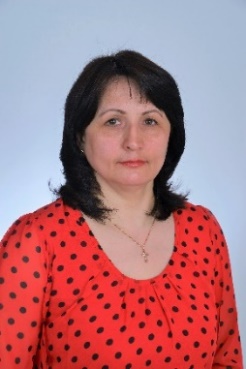 Образование: среднее специальное, Курганское педагогическое училище, 1988 год. Место работы, должность: Муниципальное дошкольное образовательное учреждение «Детский сад № 7 «Рябинушка» общеразвивающего вида городского округа Стрежевой», воспитатель.Стаж педагогической деятельности: 23 года.Номинация: «Воспитатель года».Конкурсное задание – педагогическая находка.Квест-игра для детей старшего дошкольного возраста «Тайна куклы с секретом»Образовательная область и направление: социально-коммуникативное развитие.Цель: Формирование духовно-нравственного отношения и чувства сопричастности к культурному наследию своего народа через ознакомление с предметом декоративно-прикладного искусства – русской матрёшкой.Программные задачи:Воспитательные: воспитывать патриотические чувства к народному искусству, уважение к труду народных умельцев.Развивающие: способствовать развитию умения применять свои знания на практике и передавать их; самостоятельно анализировать полученные результаты; развитие диалогической и монологической речи; продолжать учить устанавливать причинно-следственные связи и прослеживать логическую цепочку событий.Обучающие: учить активно и творчески применять ранее усвоенные приемы составления композиции из отдельных элементов.Интегрируемые образовательные области: социально-коммуникативное, речевое, художественно-эстетическое, познавательное, физическое развитие.Предварительная работа: рассматривание подлинной игрушки – матрёшки, рассматривание альбомов и иллюстраций по теме. Чтение и заучивание стихов про матрешку, загадывание загадок. Беседа-презентация «История появления матрёшки». Изготовление плоскостной игрушки-матрёшки; рисование матрёшек, узоров для фартуков; организация презентации авторских матрешек в группе; сюжетно-ролевая игра «Магазин матрёшек»; театрализованные игры с использованием матрёшек; дидактические игры «Разложи и собери матрёшек вместе», «Подбери узор для фартука матрёшки»; разучивание физкультминутки «Нарядные матрёшки» и пальчиковой гимнастики «Мы веселые матрешки»; прослушивание музыкальных произведений по теме.Демонстрационный материал: кукла-матрёшка (из шести элементов), маленькие матрешки-призы для всех участников, шкатулка, конверт с заданием. Дерево чудес на котором развешены игрушки: машина, аист, танк, радуга, ёжик, шары, кошка, апельсин, матрёшка; 3 матрёшки, у которых внутри гречка, фасоль, манная крупа.Свиток с вопросами. Музыкальное сопровождение: русская народная песня «Русская матрёшка»; песня «Матрёшки» музыка З. Левиной, слова З. Петровой, песня Ю. Вережникова «Русская матрёшка»; медиа-ресурсы: аудиомагнитофон, проектор.Раздаточный материал: наборы мозаики, по 4 семёновских матрешек; по 4 – полхов-майдановских; по 4 – вятских; по 4 – загорских; контур матрёшки на каждого, для росписи краски, кисти; для изготовления матрёшки пластилин, гороха, кофейные зёрна, фасоль, гречка.Сценарный план квест-игры «Тайна куклы с секретом»Воспитатель: Здравствуйте, ребята! Дети: Здравствуйте! Воспитатель.– Я рада видеть вас сегодня на занятии. Чтобы наш день был радостным и удачным, давайте улыбнёмся друг другу и поздороваемся. – Рано солнышко встаёт – И спешит скорей в обход.– Здравствуй, солнце! (дети поднимают правую руку вверх)– Здравствуй, небо! (дети поднимают левую руку вверх)– Здравствуйте, мои друзья! (дети вытягивают руки вперёд, затем складывают руку на руку правые, затем левые. На счёт «три» поднимают руки вверх, улыбаясь друг другу дети делятся хорошим настроением друг с другом).Воспитатель: – Ребята, какими игрушками вы любите играть больше всего? А знаете ли вы, какими игрушками любили играть ваши родители? А ваши бабушки, дедушки, прабабушки и прадедушки? (ответы детей)– Хотите отправиться в путешествие и узнать тайну любимой куклы наших предков? (Да) Путешествовать мы будем в группе. Наша команда должна найти ключи-подсказки, а по ним – местонахождение тайника. Ключи находятся на станциях. Чтобы получить ключ, необходимо выполнить задания. В этом нам поможет вот эта волшебная шкатулка. Откроем её. Что в ней лежит?Дети: В ней записка.Воспитатель: Тайну вы узнать хотите? На дерево чудес внимательно посмотрите. Среди игрушек отгадку найдите, задание получите!(Звучит русская народная песня «Русская матрёшка»)Станция № 1. «Отгадай-ка»(На дереве чудес развешены игрушки: машина, аист, танк, радуга, ёжик, шары, кошка, апельсин, матрёшка.)Воспитатель:Деревянные подружкиЛюбят прятаться друг в дружке,Носят яркие одёжки,Называются – … (матрёшки).А. Гришин(Дети находят матрёшку, отдают воспитателю.)Воспитатель: Кто не знает русскую матрешку, любимую красавицу-игрушку ваших предков! Возьмешь в руки деревянную куколку, полюбуешься ярким, затейливым рисунком – хороша девица! А улыбается она так хитро, потому что прячет секрет. Не спеша разъединишь две половинки – а внутри записка с заданием?!».(Воспитатель читает задание: «В центр книги проходите, историческими знаниями удивите!»)Станция № 2 «Исторический перекресток».На полке дети находят древний свиток. В нем вопросы викторины: «Если все вопросы отгадаете, матрешечку с заданием получаете!»1. Когда появилась первая матрешка на Руси? (не многим более ста лет назад).2. Какая игрушка стала прообразом русской матрешки? (фигурка добродушного мудреца Фукурумы, состоящая из двух половинок, внутри которых прятались фигурки поменьше, ученики мудреца).3. Почему матрешка так называется? (в то время на Руси имя Матрена было самым распространенным).4. Кто сделал первую русскую матрешку? (токарь Василий Звездочкин выточил из дерева заготовки, художник Сергей Малютин придумал эскиз и расписал в русском стиле кукол - их было восемь).5. Почему все матрешки разные? (каждый мастер расписывает куклу по-своему, стиль росписи характерен для местности, где изготавливается матрешка, поэтому есть матрешки Загорские, Семеновские, Полхов-Майданские, Вятские).6. Каковы сюжеты современных матрешек? (художники расписывают их под былинных и сказочных персонажей, под диких и домашних животных, богатырей и солдат, государственных деятелей разных государств).(Воспитатель читает задание из второй матрешки: «В мастерскую нашу проходите – и матрёшки соберите»). Звучит песня Ю. Вережникова «Русская матрёшка»)Станция № 3 «Слобода мастеров»Воспитатель читает записку.– Из мозаики нужно собрать матрёшку, назвать вид матрёшки, рассказать о её характерных особенностях. Для выполнения задания вам нужно сесть за каждый стол по 4 человека.1 группа – семёновские матрешки;2 группа – полхов-майдановские;3 группа – вятские;4 группа – загорские.(Дети собирают матрёшки, описывают их отличительные особенности.) Примерные ответы:Загорская матрешка одета в сарафан, передник и платок, держит в руках букет цветов или корзинку.У семеновской матрешки платок с каймой с цветочными бутонами, в руках большой букет цветов: розы, колокольчики, колоски.Полхов-Майданская – сильно вытянутая вверх фигурка с маленькой головой. Вместо сарафана и передника широкий овал, заполненный крупными цветами и кудрявыми листочками.Для украшения Вятской матрешки используется сухая соломка от ржаных колосков двух цветов: белого и золотистого оттенков.Воспитатель: Вы умеете описывать отличительные особенности матрёшек. Это просто замечательно!Воспитатель: Посмотрите, в третьей матрёшке спрятана записка. Прочитаем задание?(Зачитывает следующее задание: «В уголок музыкальный заходите – песню о матрёшке повторите!»)Станция № 4 «Музыкальная ярмарка»(Воспитатель с детьми выполняет с детьми физкультминутку «Нарядные матрешки»)Хлопают в ладошки дружные матрешки. (Хлопают в ладоши)На ногах сапожки, (Руки на пояс, поочередно выставляют ногу на пятку вперед)Топают матрешки. (Топают ногами)Влево, вправо наклонись, (Наклоны телом влево - вправо)Всем знакомым поклонись. (Наклоны головой влево - вправо)Девчонки озорные, матрешки расписные.В сарафанах ваших пестрых (Руки к плечам, повороты туловища направо - налево)Вы похожи словно сестрыЛадушки, ладушки,Веселые матрешки. (Хлопают в ладоши).Среди музыкальных инструментов дети находят (четвертую из набора) матрешку с заданием: «К доске волшебной подходите – стиль росписи матрешкам подберите».Станция № 5 «Мастерская художника»Воспитатель: – Очень любят все матрешки разноцветные одежки. Вот и мы с вами будем наряжать, изготавливать каждый свою матрешку. Кто-то будет расписывать фигуры (контуры) матрешек, а кто-то изготавливать с помощью пластилина, гороха, кофейных зерен. (Дети выбирают, из какого материала будут украшать матрешек).– Ну, что ж, друзья, за работу.(Практическая работа. Звучит русская мелодия.)Воспитатель:– Молодцы! Замечательные матрешки у вас получились. А о чём вы думали, когда выполняли свою работу?– Пока вы украшали матрёшек, я нашла очередную подсказку. Слушайте.Станция 6. «Столовая».Воспитатель: В столовую поспешите и что ели матрёшки определите.(Дети походят к столу, за которым дети принимают пищу, на нём стоят 3 матрёшки.Внутри у матрешек гречка, фасоль, манная крупа. Ребенок по звуку при встряхивании угадывает, что у матрёшки внутри и называет, что из этого продукта можно приготовить. Например, из манки можно сварить манную кашу.)Воспитатель:– А какую кашу можно сварить из гречки? – Как будет называться суп из фасоли?– Отлично поработали на станции «Столовая», поэтому быстро подсказка нашлась.(Воспитатель вместе с детьми находит в последней, шестой, матрешке ключ-подсказку с местонахождением тайника: «Всех сестренок-матрешек соберите, шкатулку тайную у глобуса на полке найдите, и тайну куклы с секретом назовите»).Станция 7. «Глобус».Воспитатель читает: «Матрешка – символ жизни. Женщина даёт жизнь дочери, та, в свою очередь, даст жизнь следующему человеку, и так далее. Матрешка символизирует богатство, плодородие, материнство. Именно поэтому её так любят в народе. Матрешка олицетворяет весь русский народ с его широкой душой, яркими красками, дружными семьями. Матрёшка – символ России и русской души».(Звучит песня «Матрёшки» музыка З. Левиной, слова З. Петровой. Воспитатель дарит всем участникам красочные матрёшки.)Воспитатель:– Ну вот мы и раскрыли тайну матрёшки.– Понравились вам задания матрёшек?– Расскажите, какое было самое интересное задание? А самое трудное?– Молодцы! Вы сегодня великолепно играли.Наша русская матрешкаНе стареет сотню лет.В красоте, в таланте русскомВесь находится секрет.Список используемой литературы.Алексахин Н.Н.  Матрёшка: Методика преподавания росписи матрешки. – М.: Народное образование, 1998 г.Волчкова В.Н.  Конспекты занятий со старшими дошкольниками.Дидактическая игра «Народные промыслы» из серии «Учись, играя» ООО«Десятое королевство», 2004 г.Иванова Ю.  Матрёшка. Кукла с секретом. – М.: Издательский дом «Фома», 2014 г.Кисеева  Алёна  Николаевна 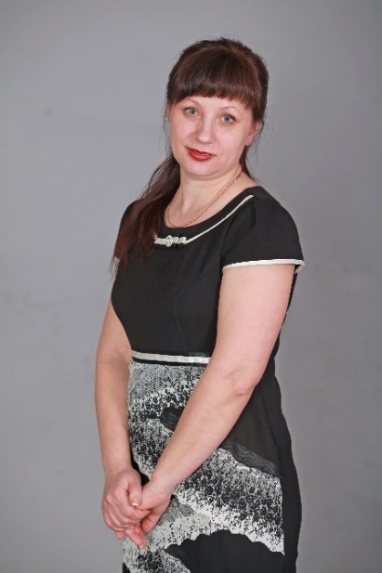 Образование: высшее, Томский государственный педагогический университет, 2001 год. Место работы, должность: Муниципальное общеобразовательное учреждение «Средняя школа № 5 городского округа Стрежевой с углубленным изучением отдельных предметов», учитель начальных классов.Стаж педагогической деятельности: 21 год.Номинация: «Учитель года».Технологическая карта метапредметного урока окружающего мира в 3 классеТехнологическая карта урокаЛейс  Анна  Паульсовна 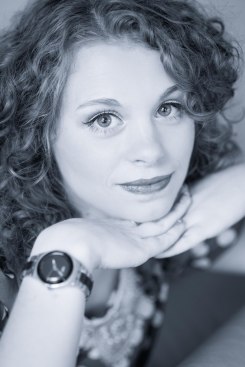 Образование: высшее, Томский государственный педагогический университет, 2013 год. Место работы, должность: Муниципальное общеобразовательное учреждение «Средняя школа № 2 городского округа Стрежевой», учитель английского и немецкого языков.Стаж педагогической деятельности: 3 года.Номинация: «Учитель года».Сценарий урока английского языка в 6 классе «Food»Цели деятельности учителя: обеспечить условия для усвоения и закрепления изученного лексического материала; обеспечить условия для активизации лексического материала; способствовать развитию творческих способностей, памяти, воображения, языковых и речевых умений; создавать условия для формирования коммуникативной культуры.Тип урока: комбинированныйВид урока: урок закрепления и систематизации изученного материала, совершенствования лексических навыков. Цель урока: совершенствование лексических навыков по теме «Еда», через решение проектной задачи.Задачи урока:Образовательные:Совершенствовать лексические навыки по теме «Еда».Совершенствовать навыки поискового чтения с общим пониманием прочитанного.Совершенствовать навыки аудирования.Совершенствовать навыки монологической формы общения, с помощью метода мини проектов.Совершенствовать навыки письма.Формирование и совершенствование лексических навыков по теме «глаголы». Практические: Совершенствовать навыки устной речи. Учить школьников понимать собеседника, развивать умение не просто запоминать и воспроизводить знания, а также применять их на практикеЗакреплять пройденный материал, используя современные информационные мультимедийные технологии в процессе развивающих игр на английском языке (использование игры…).Развивающие:Развивать логическое мышление.Развивать творческие способности у школьников. Развивать осознанные мотивы обучения.Развивать коммуникативные способности через составление монолога и диалога.Развивать рефлексию и самооценку. Совершенствовать навык монологического общения, через использование элементов проектной технологииРазвивать самостоятельность и умение сотрудничать. Воспитательные:Воспитание положительного, уважительного отношения к школе, к учителям, к одноклассникам.Воспитывать интерес к иностранному языку. Воспитывать ответственность, коллективизм, взаимопомощь, аккуратность, самостоятельность, дисциплину, наблюдательность.Воспитывать желание учиться и делать открытия; воспитывать умение слушать других.Методические принципы:Принцип коммуникативной направленностиПринцип личностного общенияПринцип коллективного взаимодействияДидактические принципы:принцип сознательности, активности, самостоятельности при руководящей роли учителя; принцип систематичности и последовательности;принцип наглядности;принцип доступности и посильности;принцип учета возрастных особенностей обучаемых; Лексический материал: Названия продуктов, глаголы: to boil, to mix, to pour, to add, to fryПрилагательные: tasty, healthy, unhealthy, delicious, wonderful, dietetical, fatВ процессе обучения формирую следующие блоки УУД:Личностные УУД:внутренняя позиция школьника;учебно-познавательный интерес к новому учебному материалу;ориентация на понимание причин успеха в учебной деятельности;самоанализ и самоконтроль результата;способность к самооценке на основе критериев успешности учебной деятельности.Познавательные УУД:поиск и выделение необходимой информации;применение методов информационного поиска;способность и умение учащихся производить простые логические действия (анализ, сравнение).Коммуникативные УУД:формирую умения объяснять свой выбор, строить фразы, отвечать на поставленный вопрос, в группах, учитывая позицию собеседника; организовать и осуществить сотрудничество с учителем и сверстниками.Регулятивные УУД:контроль в форме сличения способа действия и его результата с заданным эталоном;коррекция;оценка.Оснащение урока:классная доска;интерактивная доска;дидактический материал (иллюстрации, раздаточный материал);мультимедийная установка, проектор; настольная игра «Бинго»Методы обучения: поисковыйимитационныйобъяснительно-иллюстративныйрепродуктивныйВиды учебной деятельности:сопоставление, анализсоставление высказывания по алгоритмупланирование учебного сотрудничествамоделирование и проектированиенакопление опыта в составлении высказываний с изученными ранее лексическими единицами, контроль, коррекцияОписание технологийМодель урокаОрганизационный момент.Мобилизирующий этап.Этап целеполагания.Этап реализации системно-деятельностного подхода, в ходе которого осуществляется отработка лексических навыков.Этап творческой самореализации обучения (работа над мини-проектом «Creating a recipe for Masterchef junior TV show»).Этап рефлексии.Ход урока1. Организационный момент. T: Good morning class! I’m very glad to see you. I am very glad to meet you today, to be your teacher. Well, as you see my name is Anna Pavlovna. I hope you will remember it. It’s also written here on my badge. 2. Мобилизирующий этап (создается с целью активизации внимания, эмоционального настроя учащихся на урок), (фронтальная работа).T: I work in school 2.This is the picture of my school. I go there every morning every day and I love it very much. Do you love you school? Yes Everyone loves his school. But, unfortunately, I don’t know you, you don’t know me, we know almost nothing about each other. And today I want us to become friends. For that we need to  know some information about each other. What you like. What I like. Do you understand? Let’s try to find out if we have common interests. Look at the board. Do you know these signs? Like and dislike. Do you have accounts in social nets on VKontake, on Facebook. Answer my questions, please. If you like it say "Yes, I like". If you don’t like it say "No, I dislike". Do you like to listen to music? To read books? To spend your time in the internet? To play computer games? To watch TV? To watch reality shows?3. Этап целеполагания (фронтальная работа). Well, now I suggest you to watch a commercials of one popular American reality show. After watching tell me, please, what is the theme of our lesson? P: The theme of our lesson is food.T: What is this TV show about?P: This show is about food and about making different recipes.T: Would you like to take part in this TV show?P: Yes, of courseT: I suggest you to take part in a casting for this TV show. To take part in the casting we have to write a recipe. The purpose of our lesson is: to write a recipe for the casting on Masterchef junior. Today you will work in two groups. Are you ready to start?P: Yes4. Этап реализации системно-деятельностного подхода, в ходе которого осуществляется cовершенствование лексических навыков по теме.а) актуализация лексического материала: matching activity; (работа в группе);T: First of all to make a recipe you should know a lot of foodnames. Let’s check how many words do you know.Look at the slide and match the words to the pictures. You can draw the lines on your worksheets. 5. Фонетическая разминка (фронтальная работа) T: Let’s check your ideas. Repeat the words after me, pleaseP: повторяют слова за учителем 6. Этап реализации системно-деятельностного подхода, в ходе которого осуществляется cовершенствование лексических навыков по теме (продолжение)b) активизация лексического материала в устной речи: (фронтальная работа) T: I see that you know a lot of words. And I suggest you to go shopping and to buy some food for your recipesOn your desks you can see cards. Show me these cards. Put them on the desk with the picture side up. Now I will say you the word. If you have this product on your card raise your hand and say "I have". And I will come up and give this card to you. Are you ready? P: Yes.с) активизация лексического материала в чтении: (фронтальная работа, работа в группе); T: You have product on your cards, but for writing a recipe you also have to know how to make new products using different words. Look at the slide. Try to create new products using the words on your cards and the words on the slideP: Обсуждают в группе и затем называют по очереди слова.7. Динамическая пауза (выполнение движений под музыку); T: Now you can make different products. And it is time to go to the process of cooking. Because real Mastercheves have to know how to cook. Repeat the verbs after me. Stand up please, repeat the actions after me. Let’s try to do them to the music. P: Повторяют движения за учителем (mix, cut, add, pour, fry,boil) 8. Этап реализации системно-деятельностного подхода, в ходе которого осуществляется отработка лексических навыков (продолжение) (работа в группе)T: Now we know a lot of products, we know how to cook them. But we still don’t know how to write a recipe. Here you can see a recipe of omelette. Complete the recipe with the wordsLet’s check your guess. P: Вписывают в рецепт пропущенные слова из рамки.9. Этап творческой самореализации обучения (работа над мини-проектом «Creating a recipe for Masterchef junior TV show»).a) создание рецептаT.: Now using the recipe write your own recipe using the words on your cards. Your team will write the recipe of soupYour team the recipe of salad.I give you ten minutes. b) презентация проектов T.: Come to the board and using the phrases on the slide tell us about your project. All your projects are nice and interesting. But let’s choose which photo and a caption are the best. Now I suggest you to estimate the recipe of neighbor team. On your desks you can see sheets of paper with adjectives. Come to the board and stick them on the recipe.10. Этап рефлексии.T.: Our lesson has come to an end. To sum up our work let’s complete the sentences. Обучающие оценивают свою работу на уроке по следующей схеме:а) прием незаконченного предложенияСегодня на уроке я узнал…познакомился…запомнил…выучил…b) рефлексия достижения целитеперь я			знаю, как …умею…11. Итог урока.T.: Dear boys and girls, I hope you like our lesson. Your marks for the lesson are…  Now open your day-books and write down your homework. It is exercise _, page _. Our lesson is over. I`ll be glad to see you again. Goodbye! Леонова  Ольга  Владимировна 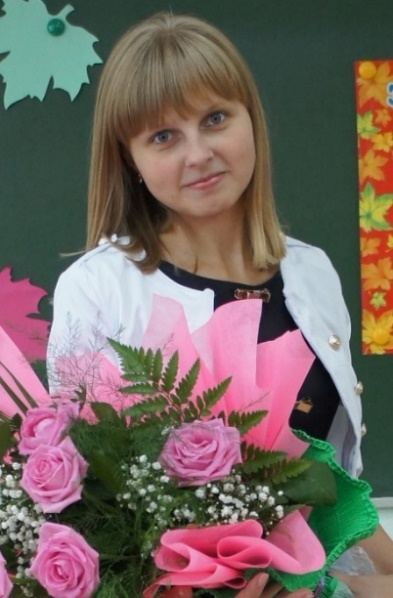 Образование: высшее, Омский государственный педагогический университет, 2013 год. Место работы, должность: Муниципальное общеобразовательное учреждение «Гимназия № 1 городского округа Стрежевой», учитель начальных классов.Стаж педагогической деятельности: 5 лет.Номинация: «Учитель года».Сценарий урока русского языка во 2-м классе«Непроизносимые согласные в корне слова»Цель: Создать условия для формирования у учащихся понятия «непроизносимые согласные в корне слова».Задачи: - Познакомить с наличием в русском языке слов с непроизносимыми согласными. - Учить переносить известные способы проверки орфограмм корня на проверку непроизносимых согласных в корнях слов. - Развивать орфографическую зоркость, познавательную активность, самостоятельность.- Развивать речь детей и обогащать их словарный запас. - Развивать рефлексию и адекватность самооценкиПланируемые результаты:Личностные: самоопределение; умение выражать положительное отношение к процессу познания: проявлять внимание, удивление, желание больше узнать; применять правила сотрудничества.Регулятивные: планирование, целеполагание, корректировать деятельность: вносить изменения в процесс с учетом возникших трудностей и ошибок; намечать способы их устранения.Коммуникативные: уважительное отношение друг к другу, планирование учебного сотрудничества с учителем и сверстниками, инициативное сотрудничество в поиске и выборе информации, планирование вопросов.Познавательные: логические – анализ объектов с целью выделения признаков; сопоставлять характеристики объектов по одному (нескольким) признакам; выявлять сходство и различия объектов; умение структурировать знания, выбор наиболее эффективных способов решения задач; рефлексия способов и условий действия.Оборудование: учебник, тетради, индивидуальный раздаточный материал (индивидуальные карточки для записи модели, карточки для работы в парах, листы формата А3 для групповой работы), мультимедийный проектор. Ход урокаМиннигулова  Екатерина  Юрьевна 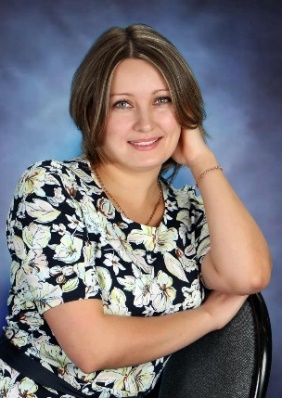 Образование: среднее специальное, Бюджетное учреждение профессионального образования Ханты-Мансийского округа – Югры «Нижневартовский социально-гуманитарный колледж», 2014 год. Место работы, должность: Муниципальное дошкольное образовательное учреждение «Детский сад № 11 «Ромашка» комбинированного вида городского округа Стрежевой», воспитатель.Стаж педагогической деятельности: 5 лет.Номинация: «Воспитатель года».Сценарий педагогического мероприятия с детьмипо экономическому воспитанию детей старшего дошкольного возраста«Такие разные деньги»Цель: формирование у детей представлений о деньгах, как средстве приобретения товаров, и знакомство с элементарными экономическими понятиями.Задачи:Обучающие:Уточнить представления детей о деньгах, их назначении, источнике происхождения. Познакомить детей с историей возникновения денег, а также деньгами разных стран и необычными деньгами.Пополнить активный словарный запас воспитанников за счёт элементарных экономических понятий.Учить детей решать простейшие экономические задачи: упражнять детей в счете в пределах 10.Закрепить у детей знания о том, какие существуют деньги (купюры и монеты) и какого достоинства они бывают.Познакомить с элементарными экономическими понятиями: товар, зарплата, цена.Развивающие:Развивать логическое мышление, творческое воображение, внимание, наблюдательность, умение рассуждать.Развивать навыки работы в команде (умение договариваться и распределять обязанности при работе в группе, работать по правилам и выполнять инструкции).Расширять представления детей о способах составления целого из частей, развивать творческое воображение, умение работать по схеме.Воспитательные:Воспитывать любознательность в процессе познавательно-игровой деятельности, желание получать новые знания.Обогащение словаря:Купюра – бумажные деньги прямоугольной формы, шуршат.Монета – железные деньги круглой формы, звенят.Зарплата – деньги, получаемые взрослыми за выполненную работу.Товар – это продукт, произведение труда, которое выставляется на продажу.Цена – это… количество денег, в обмен на которые продавец готов передать (продать) единицу товара.Оборудование: проектор, экран, ноутбук; мольберт, «Схема» магазина; сундук с деньгами; цветочный горшок, лейка, лопатка; монета достоинством 1 рубль, купюры достоинством 100, 500 рублей; схема изготовления денежной купюры; мешочек с деньгами.Раздаточный материал: основа для купюры (листы разного цвета форматом А4); детали для изготовления купюры; клей, клеёнки.Ход педагогического мероприятияДети заходят в группу, на столе стоит горшочек с землёй, совок, лейка.Воспитатель: Ребята, проходите, пожалуйста. Встаньте вокруг стола, чтобы всем было удобно. Как вы думаете, для чего я принесла все эти предметы? Чем мы сегодня будем с вами заниматься?Дети: Сажать…Воспитатель: А что мы будем сажать?Дети: Цветы, сеять лук, семена Воспитатель: Это не цветы… И не лук… И даже не семена… Нет, опять не угадали! Ну подумайте ещё… Ни за что не угадаете! Хотите, я открою вам тайну? Мы сегодня… будем сажать… монеты!.. – Вы все знаете сказку про Буратино. Посмотрите, как Буратино закапывает на Поле Чудес пять золотых монет для того, чтобы их стало больше. – Вот и я хочу предложить вам посадить монеты. Согласны?Дети: Да!Воспитатель: А как вы думаете, если мы посадим монеты, у нас что-нибудь вырастет?Воспитатель: Вы абсолютно правы! Но если деньги не растут, то откуда же они тогда появляются?Дети: Родители зарабатывают (тёти, дяди…).Воспитатель: Верно! Деньги зарабатывают взрослые. Но получают они их не просто так, а за свой труд. И называется это…Дети: Зарплата Воспитатель: Правильно. А какие бывают деньги? Дети: Железные (или по-другому металлические), бумажные.Воспитатель: А как называются металлические деньги?Дети: Монеты.Воспитатель: А бумажные?Дети: Купюры.Воспитатель: Совершенно верно! Бумажные деньги называют купюры.– А как одним словом можно назвать монеты и купюры?Дети: Деньги.Воспитатель: Давайте их рассмотрим. Монетка какая? (Воспитатель показывает монету) – (материал, по форме, какие звуки издаёт).Дети: Круглая, металлическая, звенит (можно взять мешочек с монетами и позвенеть ими).Воспитатель: У меня в руках монета достоинством 1 рубль. Монеты какого достоинства вы знаете ещё? (Если молчат, показываю на слайд).Дети: 2 рубля, 5 рублей, 10 рублей (1 копейка, 5 копеек, 10 копеек, 50 копеек).Дети называют монеты разного достоинства, которые изображены на слайде.Воспитатель: Напомните мне, как называются бумажные деньги?Дети: Купюры.Воспитатель: Правильно, купюры. Что можно о них сказать? Какие они? (материал, по форме, какие звуки издают).Дети: Бумажные, прямоугольные, шуршат (можно продемонстрировать шуршание купюрой).Воспитатель: У меня в руках купюра достоинством 100 рублей. Купюры какого достоинства бывают ещё? Дети: 10, 50, 500, 1000, 5000 рублей.Словесная играВоспитатель: Итак, мы выяснили с вами, какие бывают деньги. А сейчас Буратино предлагает вам поиграть в игру «Наоборот». Я буду называть вам признак монеты, а вы мне – признак купюры, и наоборот.Монета круглая, а купюра… (прямоугольная)Купюра бумажная, а монета… (металлическая)Купюра шуршит, а монета… (звенит)Купюра прямоугольная, а монета… (круглая)Монета металлическая, а купюра… (бумажная)Монета звенит, а купюра… (шуршит)Воспитатель: Молодцы! Какие же вы внимательные! Подойдите к экрану, встаньте полукругом, чтобы всем было удобно.– В разных странах деньги называются по-разному. Давайте расскажем Буратино, что в нашей стране – это… (если не называют) Ребята, ну как называются наши деньги? (рубли). В Австралии, в США и некоторых других странах деньги называются – … Вы их узнаёте? (доллары). А кто знает, как называются эти деньги? … (евро). Мы с вами назвали самые известные названия денег. На самом деле их очень-очень много.– А вы знаете о том, что деньги были не всегда?! Только представьте себе, что когда-то вместо денег люди использовали различные продукты и товары: птичьи перья, зерно, соль, табак, сушёная рыба, шкуры зверей. – В настоящее время в мире существуют самые разные деньги: удивительные, самые большие и самые маленькие, каменные и деревянные, диснеевские и даже космические! – Скажите, о каких деньгах вы хотели бы узнать подробнее? (Рассказывает)– Вы хотели бы узнать об остальных деньгах? (Да) Я приготовила для вас альбом про разные интересные деньги. О них вам расскажут ваши воспитатели.– Давайте присядем на ковёр.Воспитатель: Ребята, мы сегодня с вами говорим о деньгах. А для чего же они нам нужны?Дети: Чтобы тратитьВоспитатель: А что значит тратить? В магазин ходитьДети: Деньги нужны, чтобы покупать продукты, лекарства, подарки, игрушки и т.д.Игра «Магазин» (мольберт)Послушайте стихотворение:Маму в магазин провожает сын,Три рубля он ей дает: «Вот!Купи мне самолет.А ещё ружьё, лопатку,Танк, лошадку, шоколадку,Самосвал, тетради, краски,Маски, сказки и салазки!Постарайся не забыть.А на сдачу можешь дажеИ свистульку мне купить…»Воспитатель: Как вы думаете, можно купить столько разных товаров на три рубля? Дети: НетВоспитатель: Почему? Дети: Три рубля – это очень мало.Показываю на мольберт.Воспитатель: Я предлагаю вам «отправиться» в магазин (открываю мольберт). Посмотрите на цены в нашем магазине. Можем ли мы купить что-нибудь на 3 рубля? Дети: Тетрадь, лопатку или свистульку.Воспитатель: А ещё? Дети: Больше ничего, все остальные товары стоят больше, дороже.Воспитатель: Если у нас есть 3 рубля, сколько рублей нам нужно добавить, чтобы купить самолёт? Дети: 3.Воспитатель: Сколько рублей нам понадобится, чтобы купить сказки и шоколадку? Дети: 10.Воспитатель: Что в нашем магазине стоит дороже: санки или лошадка? Дети: Санки.Воспитатель: На сколько? Дети: Санки дороже на 1 рубль.Воспитатель: Что стоит столько же, сколько и самосвал? Дети: Танк.Воспитатель: Какая игрушка в нашем магазине стоит на 1 рубль больше, чем ружьё? Дети: Лошадка.Воспитатель: Что мы можем купить, если у нас есть 10 рублей? Дети: Любую игрушку.Воспитатель: А две игрушки мы можем купить? А три?Дети: Ответы.Практическая деятельностьВоспитатель: Ребята, вы мне утром сказали, что в вашей группе тоже есть магазин, но у вас нет своих денег. А вы знаете, у меня появилась идея, как вам помочь. Давайте мы их с вами сейчас придумаем! Хотите?Дети: ДаВоспитатель: Давайте рассмотрим с вами схему изготовления денежной купюры. Как вы думаете, что может быть расположено в центре купюры?Дети: Дом, здание, дерево и прочееВоспитатель: Правильно, в центре купюры может располагаться какое-то одно большое изображение, например, здание, памятник или чей-нибудь портрет (Показываю указкой на слайде).Воспитатель: А что обозначают цифры в углах купюры?Дети: Сколько денегВоспитатель: Эти цифры обозначают достоинство денежной купюры. Какого достоинства эта купюра? (100 рублей). А эта? (500 рублей)– А что находится по краям купюры (показываю на полоски-«узоры»)?Дети: Узоры, орнаментыВоспитатель: Ребята, обратите внимание, купюры разного достоинства имеют свой цвет. Сто рублей какого цвета? (жёлтого), а 500 рублей (красного).– Подойдите к столам по пять человек. На каждом столе лежит основа для денежной купюры (показать), много разных деталей и клей. Вам нужно выбрать из них только те, которые вам больше всего нравятся и их наклеить. Можете приступать к работе. А подсказкой вам будет наша схема.Воспитатель: Ну что ж, я смотрю у всех уже готова модель денег. Давайте их рассмотрим (расставляю на мольберте). Чем отличаются ваши модели?Дети: Они разные по цвету, цифры разные (разного достоинства), здания разные…Воспитатель: Вам нравятся деньги, которые вы придумали? А какие вам нравятся больше всего? Но вы же понимаете, что это не настоящие деньги и вы не сможете купить на них настоящие товары. Настоящие деньги изготавливают на фабрике Госзнак из специальной бумаги.Воспитатель: Ребята, а о каких деньгах вы сегодня узнали? Дети: …Воспитатель: Как называются бумажные деньги прямоугольной формы? Дети: КупюрыВоспитатель: Как называются деньги у нас в России? Дети: РублиВоспитатель: А с какими необычными деньгами вы сегодня познакомились? Дети: С диснеевскими, космическимиВоспитатель: Вот сколько всего нового вы сегодня узнали! А Буратино за ваши старания приготовил для вас сюрприз и предлагает вам выполнить последнее задание – разгадать кроссворд (Буратино на слайде рядом с кроссвордом).КроссвордС ней люди ходят в магазины,С ней наполняют там корзины.Знакома им её фактура.Шуршит в руках у них… (Купюра)И врачу, и акробатуВыдают за труд ... (Зарплату)На товаре быть должнаОбязательно... (Цена)В кошелёк мы их кладём,С ними в магазин идём. (Деньги)Воспитатель: Ребята, вы уже догадались, что за сюрприз приготовил для вас Буратино?Дети: КладВ этот момент на слайде появляется картинка сундучка, которая тут же исчезает и на полу появляется настоящий сундук (в нём деньги)Воспитатель: Ой! Что это? Давайте посмотрим, что же внутри. Что это? (В сундуке «деньги»)Дети: ДеньгиВоспитатель: А как они называются?Дети: ….Воспитатель: Какую цифру вы видите на этой купюре? А на этой? А один чего?Дети: Рубль (Это не рубли), денег (А как они называются?)Воспитатель: Ребята, как будут называться ваши деньги, вы придумаете вместе со своими воспитателями. А сейчас вы можете пойти и поиграть в «Магазин» со своими деньгами.Мостовая  Ксения  Владимировна 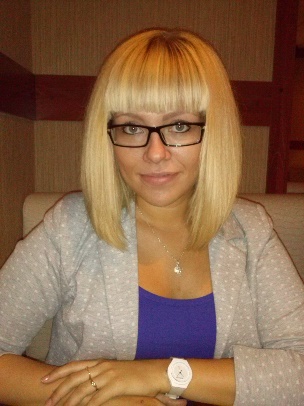 Образование: высшее, Волгоградский государственный социально-педагогический университет, 2013 год. Место работы, должность: Муниципальное общеобразовательное учреждение «Средняя школа № 4 городского округа Стрежевой с углубленным изучением отдельных предметов», учитель математики и информатики.Стаж педагогической деятельности: 3 года.Номинация: «Учитель года».Технологическая карта урока информатики в 5 классеТехнологическая карта урокаПерепелица  Наталья  Дмитриевна 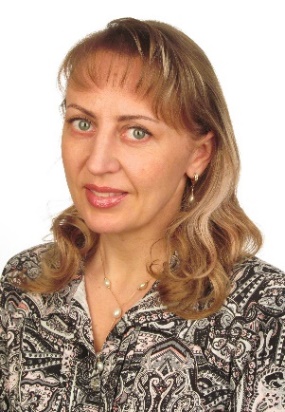 Образование: высшее, Нижневартовский государственный педагогический университет, 1998 год. Место работы, должность: Муниципальное бюджетное учреждение дополнительного образования «Детская школа искусств» городского округа Стрежевой, педагог дополнительного образования.Стаж педагогической деятельности: 7 лет.Номинация: «Педагог дополнительного образования года».Эссе«Дополнительное образование: вызовы времени, новое содержание»«Когда мы занимаемся творчеством, наше сердце раскрывается и переливается цветами радости и счастья»Анна БайковаКак-то в детстве мама задала мне вопрос: «Кем ты хочешь стать, когда вырастешь?» Я сказала, что певицей. «Но почему, ведь ты так хорошо рисуешь? Может, станешь художником?» А я сказала, что всё время буду перепачкана краской и стану некрасивой. На что мама мне ответила: «Ну и что, ведь краску с рук можно отмыть, но зато после себя ты оставишь красивые работы». И я пошла в художественную школу.Я была твёрдо уверена, что рисую отлично. Однако мне дали понять, что задатки есть, но нужно их развивать. А ещё я увидела, что мои сверстники рисуют круче меня, и я начала учиться рисовать заново. Пять лет я впитывала знания и навыки художественного творчества. Александр Прохорович Никулин – основатель стрежевской «художки», Мастер с большой буквы, авторитетнейшая личность – вёл у нас композицию. Его супруга, Нина Игоревна, преподавала рисунок. Одна из первых выпускниц нашей школы Валентина Борисовна Цепилова к тому времени сама стала педагогом и вела у нас живопись – мой любимый предмет. Благодаря этим замечательным людям у меня и появилось желание учиться дальше. Почему-то именно тогда каким-то внутренним чутьём я думала, что ещё сюда вернусь – и не ошиблась.В выборе института не было большой проблемы, художественно-графический факультет Нижневартовского педагогического института встретил меня доброжелательно, и там мне с лёгкостью давались рисунок и живопись – во многом благодаря сильной школе.Помню, как Александр Прохорович собирал все классы с первого по четвертый в самой большой аудитории, где мы выставляли свои композиции на мольберты в ряд. А детей и тогда в школе было немало. И каждую работу каждого ребёнка «разбирали», взвешивая все плюсы и минусы этой композиции – на начало работы, в середине и когда работа близилась к завершению. Это помогало нам объективно оценивать рисунок каждого из нас, помогало увидеть работы со стороны и находить ошибки – как свои, так и других ребят. И при этом понимать их и искать способ их исправить. Например, композиционная работа на тему «Зимние каникулы», где изображены дети, играющие во дворе своего дома: один ребёнок катится с горки, другой, согнувшись, тащит большие санки на горку. Рядом с горкой двое мальчишек лепят снеговика, один в рукавицах разного цвета, у другого шапка сползла на бок – и это настолько живо и интересно, что хочется смотреть на эту работу ещё и ещё. Ведя разбор композиции, учитель говорил о плановости, «прописанности» главных героев, о выделении композиционного центра, что главное в этой работе, а что второстепенное, о цвете и положении героев по отношению друг к другу, о целостности этой композиции – и я это понимала! И чью-то работу потом сравнивала со своей.Помню, как в художественной школе на уроках рисунка, которые вела Нина Игоревна, отрабатывали качество линии. Работали простым карандашом, от нажима и твердо-мягкости которого зависит нужный эффект в работе, отрабатывали академическую и фактурную штриховку. Помню все правила, о которых говорили педагоги тех лет: как сидеть, как держать карандаш, как его подтачивать и многое-многое другое. И сегодня уже я сама говорю об этом со своими учениками.В обучении живописи, которая больше всего мне понятна и близка, очень важно, когда дети видят работу самого педагога. Когда садилась за мольберт Валентина Борисовна, мы, дети, замирали в восхищении. Затаив дыхание, смотрели, как она пишет, как белый лист оживает под взмахом кисти и как могут обычные краски сотворить цветное чудо. Поэтому и я на уроках живописи пишу этюд сначала сама, а потом мне легче объяснить ребятам, что за чем следует, и какие цвета смешивать на палитре лучше всего для получения оттенков нужной силы и глубины цвета.Немало времени прошло с тех пор, как я училась в художке. Иногда я завидую своим ученикам – сегодня такой богатый выбор художественных материалов – красок, кистей, бумаги разной фактуры и плотности, как говорится, рисуй – не хочу. Но есть несколько проблем, с которыми я сталкиваюсь в работе с рисующими детьми.Прежде всего, это нехватка времени у современных детей – из-за большой загруженности в общеобразовательной школе, дополнительных занятий, посещения репетиторов, участия в олимпиадах. Об этом мне постоянно говорят родители на собраниях. А времени художнику необходимо много – для поиска и сбора нужной информации по теме в композиции, для обдумывания и отрисовки сюжета. С желанием сделать все быстрее, не напрягаясь, связана вторая проблема – отсутствие у детей фантазии, шаблонность мышления. Зачем искать, зачем наблюдать, зачем задумываться – «на помощь» спешит быстрая доступность всего готового в интернете –  и вот оно, только и успевай «гуглить». К примеру, если нужно узнать, как рисуется собака – интернет в помощь, и вот вам схема рисования собаки в разных движениях! А я в детстве рисовала собаку вживую – делала наброски с неё, пока она спит, ест, идет, чтобы понять, какая именно собака мне нужна для создания моей композиции. И было больше времени на это, и не было интернета… Нам приходилось придумывать, искать самим какие-то элементы, персонажей, роясь в библиотечных книгах с картинками, нам приходилось сочинять, искать, пробовать, и главное – фантазировать. Сегодня дети другие, им нужно всё быстро и сразу, нет терпения на поиск, у них другой взгляд на некоторые вещи. Это проблема современности – дети разучились фантазировать, потому что интернет всегда выдает им готовый ответ на любой запрос. Фантазировать за детей я не могу, но и считать интернет абсолютным врагом тоже было бы неправильным. Иначе как бы мы узнавали о том, что происходит в мире искусства? А какие возможности дает организация виртуальных выставок! И я стараюсь не отставать от времени, следить за переменами, тенденциями в изобразительном искусстве, стараюсь меняться самой, самосовершенствоваться, учиться в профессиональном плане. Современный преподаватель должен осваивать информационные технологии – чтобы помочь ученикам в большом многообразии информации «отделить зёрна от плевел», помочь сориентироваться в большом потоке информации в сети, дать необходимые ссылки, разместить работы для участия в конкурсах или выставках. И всё же не виртуальный, а реальный мир – основа творчества любого художника.Моя задача – развить творческое воображение у детей, научить их видеть красоту в самых простых вещах – в природе, которая окружает нас, пусть даже она и неприветлива; в дожде, который окутывает туманом наш маленький городок; в снеге, который падает хлопьями и одевает берёзки в белый иней; в простом листе, упавшем с ветки осины; в закате, радуге и просто в улыбке… Мы продолжаем традиции «старой», и всё же не теряющей сегодня своей актуальности художественной школы. Может быть, не все из моих учеников станут художниками. Но я учу детей эры Интернета видеть, слышать, созерцать красоту вокруг себя, такую живую и естественную. Учу на двухмерной плоскости передавать трехмерное пространство. Учу передавать через рисунки свои мысли, чувства, эмоции, свой взгляд на мир. Верю, что так же, как когда-то и я, они поймут, что в жизни нужно заниматься тем, что лучше всего получается и приносит радость не только тебе самому, пусть даже руки от такой работы нужно мыть очень часто.Трушкова  Ольга  Михайловна 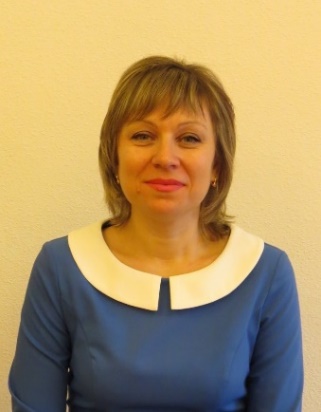 Образование: высшее, Федеральное государственное бюджетное образовательное учреждение высшего профессионального образования «Российский государственный социальный университет», 2012 год. Место работы, должность: Муниципальное дошкольное образовательное учреждение «Центр развития ребенка детский сад № 10 «Росинка» городского округа Стрежевой», инструктор по физической культуре.Стаж педагогической деятельности: 7 лет.Номинация: «Воспитатель года».Эссе«Я – педагог»«Если человек уверенно движется вперёд к своей мечте и стремится жить такой жизнью, какую он себе вообразил, то успех придёт к нему в самый обычный час и совсем неожиданно»Генри Дэйвид ТороКартинки впечатлений из детства периодически всплывают в нашей памяти. Они бывают разные по эмоциям и ощущениям, но наиболее яркими являются те картинки, которые основаны на наших заветных желаниях. Мечта – это то, ради чего хочется жить, именно она дает полноценную, наполненную яркими впечатлениями жизнь и движет нами, заставляя нас трудиться и совершенствоваться. Выбор моей профессии – это то, о чем я мечтала с детства. Соседские дети, которые ходили в детский сад, были для меня объектом интереса и восхищения. Мне тоже хотелось быть рядом с этими детьми: прыгать, бегать наперегонки, кататься на велосипеде, играть в различные подвижные игры. Сбыться моей мечте помог случай, когда, волею судьбы, я оказалась в Стрежевом. И мне предложили работу младшего воспитателя в детском саду. Я окунулась в атмосферу своего детства. Участие в совместных мероприятиях с детьми, педагогами и родителями: утренниках, экскурсиях, конкурсах, особенно в спортивных соревнованиях, мне доставляло огромное удовольствие. Но самое ценное, что я поняла – это то, что воспитатель – это не руководитель, а партнер, «со-участник». Со-участие в деятельности – это общение на равных, где никому не принадлежит привилегия указывать, контролировать, оценивать. Воспитатель должен смотреть на мир детскими глазами мудреца, раскрывать потенциал воспитанников, вводить их в окружающий мир, помогать каждому найти свой путь, учить преодолевать трудности и препятствия. И это, как нельзя лучше, подтверждают слова Антуана де Сент-Экзюпери: «Взрослые тоже когда-то были детьми, но забыли об этом». Опыт работы в детском саду и определил мою дальнейшую профессию. Когда я получила высшее образование, позволяющее работать с детьми, администрация МДОУ предложила мне попробовать себя в должности инструктора по физической культуре. И я согласилась с опаской, но с большим желанием и интересом. Мои опасения заключались в том, что в последние десятилетия во всем мире наметилась тенденция к ухудшению здоровья детского населения. Растёт количество детей, страдающих сердечно-сосудистыми заболеваниями, ожирением, нарушением осанки, речи, деятельности органов дыхания. Дети страдают от недостатка движения. А ведь потребность в движении изначально, как инстинкт, заложена в человеке природой. Физическое богатство человека – реальная задача государства. Физическая культура – это противовес нервным потрясениям, современной комфортной, физически неутомительной жизни. Состояние здоровья определяется резервами, которые можно черпать только из физической культуры и спорта. Нет более трудного соперника у человека, чем он сам. А точнее, чем его лень. И смогу ли я привить своим воспитанникам навыки здорового образа жизни, потребность в занятиях физической культурой. Но мечта детства, желание «прыгать, бегать наперегонки, кататься на велосипеде, играть в различные подвижные игры» была сильнее опасений. По истечении пяти лет работы инструктором ФК, я ни разу не пожалела о своем выборе.Понимая, как важно сохранить и укрепить здоровье моих воспитанников, я максимально использую все свои способности для успешной реализации физического развития дошкольников. Нельзя не согласиться с великим педагогом А.С. Макаренко, который сказал: «Воспитатель должен так себя вести, чтобы каждое движение его воспитывало, и всегда должен знать, чего он хочет в данный момент…». Я очень хочу, чтобы мои воспитанники выросли здоровыми, активными, успешными, умели преодолевать трудности и не сдавались перед препятствиями, чтобы они любили спорт и вели здоровый образ жизни. И поэтому я стараюсь своим личным примером побудить их к этому, чтобы часть моей любви к своему делу, к детям, к спорту перешла в их сердца и нашла выход в светлых начинаниях и стремлениях. Надеюсь, что радость от занятий физкультурой, моё желание сделать эти занятия увлекательными, необычными, яркими и положительный настрой на укрепление здоровья передадутся и малышам. Поэтому на своих занятиях я использую тот вид деятельности, который интересен и понятен малышам – игра. Не так давно я открыла для себя популярное в молодежной среде понятие «квест». В переводе с английского «quest» означает «поиск», «приключение». Квест для дошкольников – это возможность для педагога организовать образовательный процесс без принуждения, дать почувствовать себя следопытами, самостоятельными, умными, ловкими и сильными. Это веселая и увлекательная деятельность: всевозможные полосы препятствий, погони, в которых силовые задания гармонично сочетаются с необходимостью быстро решать логические задачи, подключая к этому всю команду. Эмоционально положительная окраска квеста, интерес детей к поиску всегда гарантирует высокий уровень активности участников. Кроме этого, я вижу, как на занятиях формируется дисциплинированность, умение работать в команде, умение преодолевать себя, уверенность в себе, а также ответственное и бережное отношение к своему здоровью и меня это радует.Я убеждена, что мой труд не напрасен. Каждое достижение, успех моих воспитанников приносят мне радость, осознание правильного выбора моего пути. И в будущем хочется видеть моих воспитанников не просто здоровыми и успешными, но и непременно счастливыми, уверенно идущими к своей мечте! Фоменко  Светлана  Александровна 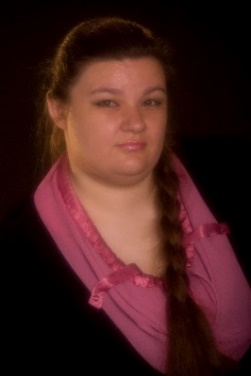 Образование: высшее, Томский государственный университет, 2002 год. Место работы, должность: Муниципальное образовательное учреждение дополнительного образования «Детский эколого-биологический центр городского округа Стрежевой», педагог дополнительного образования.Стаж педагогической деятельности: 23 года.Номинация: «Педагог дополнительного образования года».Эссе«Дополнительное образование: вызовы времени, новое содержание»Природа. Как можно не восхищаться природой? Человек, как организм, как фактор влияния на окружающую среду, как среда обитания для других организмов неразрывно с ней связан.Метаморфоз, один из самых завораживающих процессов. Природа поистине чаровница, сотворить из маленького яйца нечто совершенно уникальное.А если рассмотреть метаморфоз, через призму личности?И так – яйцо – еще не личность, чистый лист, набор родительских генов, но какой внутренний потенциал!Из яйца появляется личинка первого поколения очень маленькая, ее задача накапливать органику, расти, окружающая информация на данном этапе воспринимается слабо и неохотно. Проходит немного времени и перед нами личинка второго поколения, внешне похожа на предыдущую стадию, но крупнее, активнее, окружающий мир для нее становится более ярким, осмысленным, понятным. Гусеница взрослеет и активней поглощает пищу и знания. И наступает момент, когда организм требует дальнейшего развития, старая форма становится тесной, приходит осознание того, что есть возможность что то свершить, чего то добиться. Наступает один из самых закрытых этапов, личинка создает комфортную среду (кокон), находит удобную нишу. И начинается переосмысление и внутренняя перестройка, стадия куколки выглядит внешне порой не привлекательно, но не забывайте, малейшее отклонение в развитии и вы получите дефект, с которым организм проживет всю оставшуюся жизни, очень хрупкий и ранимый период.А далее идет становление личности, при выходе из уютного кокона бабочка выглядит не очень привлекательно, она не уверенна в своих движениях, легко поддается порывам и капризам внешней среды, ее крылья слабы и полет нестабилен.Но проходит время, и мы видим полноценную стадию имаго, взрослую особь, она уверенна в своих крыльях, нашла соратников, заняла свою нишу в биоценозе, определилась с ареалом. Наступает рассвет, и в этот миг срабатывает принцип цикличности, и мы видим, как процесс запускается вновь, и снова перед нами яйцо.Педагог дополнительного образования получает в свои руки хрупкую и очень ранимую особь, находящуюся в процессе формирования, с главной установкой о не нанесении вреда, и развитии личности.А.Н. Захлебный обратил внимание на то, что объективный подход обучения не способствует развитию экологически грамотного поведения и осознания себя в окружающем мире, задача дополнительного эколого-биологического образования, не только в формировании грамотной базы знаний об объектах окружающей среды, но и в создании условий для развития личности, направленных на формирование системы научных и практических знаний и умений, а также ценностных ориентаций, поведения и деятельности. С точки зрения психологов отношение к окружающей нас среде формируется в процессе слияния и взаимодействия эмоциональной, интеллектуальной и волевой сфер психики человека. Необходимо отдавать предпочтение таким подходам и методам, как: фасилитационный, интегрирующий подходы, проблемное обучение, интерактивное обучение, стратегическое планирование и метод приоритета нравственных ценностей.Главными и неизменными орудиями педагога дополнительного образования остаются, знание предмета, детской психологии, педагогики и личный пример.Шихалева  Ольга  Викторовна 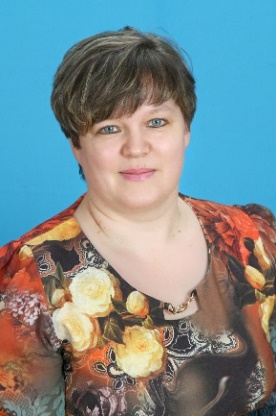 Образование: высшее, Новосибирский государственный университет экономики и управления, 2012 год. Место работы, должность: Муниципальное дошкольное образовательное учреждение «Детский сад № 1 «Солнышко» компенсирующего вида городского округа Стрежевой», воспитатель.Стаж педагогической деятельности: 20 лет.Номинация: «Воспитатель года».Эссе«Я – воспитатель»Воспитатель! Некоторые люди считают, что профессия воспитатель не самая важная. Возможно, это так и есть, возможно – нет. Это каждый решает для себя сам. Размышляя о роли воспитателя, я задумываюсь над тем, а кто я сама, каков мой опыт, какова моя заслуга?Предлагаю вам прожить один день воспитателя средней группы детского сада компенсирующего вида.Каждый день я спешу к своим маленьким воспитанникам, и радуюсь встречи с ними. Утро. Вот и моя группа «Лучики», в ней живут озорные и прекрасные «Лучики» – мои детки. Я жду их прихода. Все готово. В центрах активности ребят ждут новые открытия. Скоро начнется кипучая работа. И вот на пороге самые первые, и все со своими впечатлениями и проблемами. Они такие разные и в чем-то одинаковые: спокойные и неугомонные, серьезные и озорные, вдумчивые и пытливые «почемучки». Иногда я думаю, почему одним деткам счастье «светит», они умеют играть, смеяться, подшучивать беззлобно, а у других улыбку вызвать невозможно. И стараюсь придумать что-то такое, чтобы малыш, увидев меня утром, понял, что здесь его ждут, любят и, может быть, даже побалуют. К каждому нужен свой подход, свой ключик. Утро у нас начинается с утренней зарядки. Зарядка превращается в маленькое приключение или путешествие. Под веселую музыку дети начинают не просто выполнять упражнения, они становятся маленькими артистами. Всё! Все поставленные задачи выполнены, заряд бодрости получен на весь день.Вот уже и подошли остальные детки, время проводить групповой сбор. Групповой сбор является эффективным и действенным средством, ведь в первую очередь, чтобы у наших детей развивалась речь с ними надо как можно больше общаться. Поэтому мы с утра любим с детьми немного поразмышлять, обменяться новостями, впечатлениями, и обсудить самое важное.Недостатки произношения отягощают эмоционально-психическое состояние ребенка, мешают ему развиваться и общаться со сверстниками. Чтобы эта проблема не «стояла» на месте, мы с ребятами занимаемся артикуляционной гимнастикой, но не всем она удается: у кого-то «хоботок» не тянется, «иголочка» недостаточно острая, «чашечка» плоская или «лошадка» не цокает. Что бы процесс развития артикуляционной моторики протекал активнее, быстрее, и легче, артикуляционные упражнения преподносятся детям в виде сказок, стихов, образных иллюстраций. Начинается увлекательное путешествие к знаниям. Тревога всегда присутствует: как до каждого ребенка донести то, что знаешь сам так, чтобы он тебя понял. Ведь душа ребёнка – это не каменистая почва, а цветок, которому необходимо помочь раскрыться. И, более того, необходимо научить своих воспитанников идти трудными дорогами познаний, не ждать готовых решений, а искать и находить, открывать и удивляться. Вот поэтому моя задача заключается в том, чтобы не просто заполнить сосуд готовыми знаниями, а привить тягу к самопознанию. И когда видишь заинтересованный взгляд и слышишь вопросы «А как?», «Почему?», «А зачем?», все тревоги становятся напрасными и совместное с детьми дело проходит как одно мгновение. Хорошо поработали, пора и прогуляться. Прогулка — самый увлекательный момент для детишек. На прогулке нас ждут наблюдения, игры, рассуждения, трудовые поручения и многое другое, и ни одна прогулка не обходится без неожиданных ситуаций…После прогулки, мы с детьми довольные идём на обед. Мне нравится наблюдать за ними во время обеда, как они уплетают суп за обе щеки. Обед закончен, подошло время укладывать деток спать. Когда я гляжу на спящие личики, я говорю себе: «Слава богу», все уснули. Надо сделать выдох и готовиться к завтрашнему дню». Надо еще подумать, чем увлечь завтра Вову, ведь он у меня особенный. Особенные дети – это тоже часть моей жизни, и именно они являются моими главными учителями, обогащая мой опыт, побуждая учиться, искать подсказки повсюду, и таких детей, к сожалению, сейчас много. Именно благодаря им, в наше время меняется общее отношение к миру, меняются подходы в медицине, педагогике, психологии. Я поняла главное, чему они нас учат – учат проявлять свою истинную природу – Любить. Только эта сила способна изменять нас самих – в первую очередь, а затем менять в лучшую сторону и все вокруг. Без любви все наши усилия и старания напрасны. Работая с детьми, я не ощущаю себя уставшей, воспринимая проживание с ними каждого дня, часа, минуты, как саму жизнь. Хотя, конечно, я устаю, чувствую растерянность, бессилие, иногда даже, к своему стыду, плачу, хочется бросить все, но, через несколько минут я начинаю улыбаться и вспоминать забавные моменты прожитого дня. Маша сегодня назвала меня красивой, Макар наконец-то зарычал, а Тимофей сегодня первый раз присоединился к нам в игре. Усталость куда-то вмиг улетела, а в голове закружились новые идеи. Все-таки, в моей работе я имею возможность видеть результат и плоды своих стараний. И это дает мне силы. Когда в разговоре с родителями я слышу в свой адрес какие-то одобрительные высказывания, я чувствую некоторую неловкость, сама не знаю, почему. Мне кажется, что я ввожу людей в заблуждение, так как не чувствую своей особой заслуги. А в чем же тогда моя заслуга? В том:что, взяв ребенка за руку, я могу увести его в интересный и увлекательный мир детства;в том что, поднимаясь по лестнице знаний, я могу наблюдать, как растут и развиваются мои воспитанники, а вместе с ними расту и совершенствую свое умение я;в том, что я в итоге смогу увидеть результат своей работы;в том, что я испытываю чувство удовлетворения от своей работы, когда на одну ступеньку рядом со мной становится мой воспитанник, и я чувствую, что он может и должен самостоятельно идти дальше. Моя профессия – воспитатель! И она самая важная!Основные этапыДействия, деятельность педагогаДействия, деятельность детейРасположение (центры активности)Организационный момент- Звучит гудок паровоза, и педагог приглашает собраться всем в круг; - Воспитатель проводит ритуал приветствия с детьми: «Придумано кем-то просто и мудро при встрече здороваться – Доброе утро!..»- Педагог просит детей занять места в паровозе, импровизированном на ковре. Сюрпризный момент: звучит аудио запись – звуки морских животных (дельфинов, китов, тюленей).- Дети встают в круг на ковре, проводится ритуал приветствия «Доброе утро».- Дети называют имя любого ребенка, кидают ему мягкий мячик и желают доброго утра. - Поздоровавшись, дети рассаживаются на ковре.Дети после прослушивания, определяют, чьи звуки они услышали;- и высказывают свои предположения по поводу предстоящего путешествия.Воспитатель и дети собираются на утренний сбор (на ковре)Вводная часть- Воспитатель сообщает детям, что сегодня им предстоит отправиться в увлекательную экспедицию к морским обитателям. - Педагог повторяет с детьми виды транспорта, помогающие человеку передвигаться, и в итоге беседы они решают отправиться к морю на паровозе – «Счетовозике»Дети вспоминают известные им виды транспорта, делают выводы и определяются с выбором транспорта.Дети и педагог в кругу на ковреОсновная часть1. Педагог сообщает детям, что, для того, чтобы «Счетовозик» домчал их до моря, дети в парах на своих «Счетовозиках» должны составить пример написанный на карточке и решить его. Приложение № 1 (карточки с примерами для «Счетовозика»)2. Педагог озвучивает, что дети приехали к морю. У моря их встречает матрос Морейкин и просит отгадать шифр с помощью игры «Геоконт».Инструкция: Приложение № 2Ответом будут транспортные средства, на которых продолжиться путешествие (Парусник, Лодка)Педагог демонстрирует правильно выполненные заданияПриложение № 2 (схематичное изображение лодки и парусника на «Геоконте»)3. Динамическая пауза. Морейкин отправляется с детьми в путешествие, но, чтобы выдержать такое длительное путешествие, нужно сделать ободряющую зарядку – «Делай, как Я».4. Лягушонок сообщает, что мимо Парусника и Лодки проплыло два неизвестных морских обитателя. Чтобы отгадать, кто это, Морейкин предлагает детям выбор. - Можно с помощью координатора – «Игровизора» изобразить их.Приложение № 3 Графические диктанты 1 и 2- А можно используя схемы к «Квадрату Воскобовича».Приложение № 4 (Схемы и алгоритмы к «Квадрату Воскобовича»).В результате у детей получаются персонажи – Китенок Тимошка, Краб Крабыч. Приложение №5 Карточки Герои: Китенок Тимошка, Краб Крабыч.5. Морейкин сообщает, что в подарок они оставили свои портреты и попросили их дорисовать. И еще оставили фильм о морских обитателях, но, чтобы его найти, нужно составить дорожку на «Геоконте Алфавит», а для этого соединить только гласные буквы.Приложение № 6 (Геоконт Алфавит – вкладыш для «Игровизора»).1. Дети выполняют задания по составлению примера на своих «Счетовозиках»;2. Дети, расшифровывая код на играх «Геоконт - малыш» получают изображения парусника и лодки;Далее сравнивают с изображением, сделанном педагогом, на «Геоконте Великане».Дети, по собственному выбору, распределяются на центры, где они будут выполнять задания.При затруднении, разбиться на пары и в команды могут помочь жетоны из геометр. фигур разного цвета (объединяются либо по цвету,либо ищут парную фигуру).3. Дети выполняют движения, под текст аудиозаписи «Делай, как Я».4. Дети, по собственному выбору, распределяются на центры, где они будут выполнять задания.При затруднении, можно использовать плоскостные фигуры героев: Лягушонок, Квадратик.- Дети выполняют графический диктант и дорисовывают животных.- Дети по схемам и алгоритмам складывают из «Квадрата Воскобовича» фигурки животных и дают им свое название.5. Некоторые дети, по желанию, выполняют задания индивидуально: рисуют дорожку на рабочем листе «Геоконт Алфавит», подложенный под экран «Игровизора». - Те, ребята, которые затрудняются, выполняют задание вместе с педагогом на плакате «Геоконт Алфавит».- Затем все вместе сравнивают свои работы с образцом, сделанным педагогом на плакате «Геоконт Алфавит».На выбор предлагаются Центр «Логики» Центр «Конструирования»Педагог и дети свободно размещаются на ковре.На выбор предлагаются Центр «Творчества» Центр «Мастерилки» Часть детей работают индивидуально за столами;Часть детей вместе с педагогом в Центре «Знайки», у доски или на мольберте.Заключительная часть- Звучит гудок паровоза.Педагог прощается с Морейкиным и подводит итог вместе с детьми. - Воспитатель предлагает посмотреть фильм о морских обитателях, который оставил в подарок матрос Морейкин.Приложение № 7 (ссылка на сайт с Видеофильм о морских обитателях).- Дети прощаются с Морейкиным.- Делятся впечатлениями о проделанной работе, презентуют продукты своей деятельности, отвечают на вопросы воспитателя.- Затем дети уходят в конференцзал для просмотра фильма о морских обитателях.Дети и педагог собираются на групповой сбор (в кругу на ковре) по звуковому сигналу. Звучит гудок паровоза№Название конкурсаУровеньРезультат1Олимпиада по предмету «Окружающий мир»Всероссийский1 место2 место3 место2Конкурс «Река жизни – река весны», 2015Всероссийский2 место3Викторина «Мой родной край», 2014Региональный2 место4Конкурс «Человек и космос», 2015Региональный1 место5Викторина «Окружающий мир», 2016Региональный1 место6Конкурс плакатов и рисунков «Азбука здоровья», посвященных акции «Экологи за здоровый образ жизни», 2015Муниципальный2 место7Конкурс рисунков «Зеленая планета глазами детей», 2016Муниципальный3 место8Конкурс агитационного плаката «Вода – это жизнь», 2016Муниципальный2 место9Конкурс плакатов «Экологи за здоровый образ жизни», 2016Муниципальный3 место10Конкурс рисунков, поделок «Зимующие птицы», 2016Муниципальный3 местоКритерииУровеньУровеньУровеньКритерииВысокий Средний НизкийРазвитие речевой компетентности-5-21%19-79%Умение работать с бумагой в технике оригами-9-37%15-63%КритерииУровеньУровеньУровеньКритерииВысокий Средний НизкийРазвитие речевой компетентности-8-33%16-67%Умение работать с бумагой в технике оригами2-8%14-58%8-33%Тема урокаЗима в природеТип урокаМетапредметный. Метапредмет «ЗНАНИЕ»Дата урока23.01.2017 г.Образовательные ресурсы:- основные- дополнительныеУчебник «Окружающий мир» 1часть /О.Т. Поглазова, Н.И. Ворожейкина, В.Д. Шилин (М.: Ассоциация ХХI век); Презентация, справочная литература, информационные листыОборудованиеПК учителя, интерактивная доска, ноутбуки, оборудование для экспериментаЦель урокаФормирование образовательных компетенций ( информационных, коммуникативных, рефлексивных) учащихся 3 класса в предметной области «Окружающий мир» по теме «Зима в природе». Расширение теоретических знаний  по теме посредством собственной практической деятельности.Формы и методы обученияМетоды: частично-поисковый.Формы: фронтальная, групповая, самостоятельная.Этапы урокаДеятельность учителяДеятельность учащихсяФормы организации взаимодействия на урокеУниверсальные учебные действия (УУД)1. Мотивация к учебной деятельности- Здравствуйте, ребята и уважаемые гости! Приятно видеть вас всех сегодня. Ребята, посмотрите друг на друга, подарите улыбку друзьям и гостям, пожелайте удачи друг другу и мне. Скажите, ребята, что вы ждете сегодня от урока? Каким вы хотите, чтоб он был? - Мы с вами постараемся, чтобы ожидания наши оправдались, и урок получился интересным и увлекательным!интересным, веселым, увлекательным и нескучным.фронтальнаяЛичностные УУД: включение в учебную деятельность на личностно значимом уровне2. Актуализация знаний- Мы живем в России и имеем возможность любоваться всеми временами года. Каждое время года радует своей неповторимостью. Весна рассыпает по земле изумруды зелени, лето раскрашивает землю всеми цветами радуги, осень одаривает землю золотом листьев, а зима щедро укутывает землю серебром снежинок.- Но не все жители нашей планеты могут наблюдать сезонные чудеса. Почему?- Я хочу вам зачитать письмо мальчика, который живет в другой части света, в южном полушарии Земли- «Здравствуйте, ребята из России! Пишет вам Джон. Мне 7 лет, и я живу в Австралии в городе Сидней. Недавно я пошел учиться в школу. На уроках учитель рассказывает нам много интересного. А недавно учитель рассказал нам совсем невероятную историю. Будто в далекой стране России бывает такое время года, когда с неба падают маленькие белые звездочки. Всё становится белым-белым. Будто ребята в это время любят кататься на каких-то деревянных дощечках и весело съезжают со скользких горок. Пожалуйста, напишите мне, что это за волшебное время года, и как вы его проводите. Ведь я живу в теплой стране и никогда этого не видел. Очень надеюсь на вашу помощь. Джон».- О каком же волшебном времени года спрашивает Джон? - Как вы догадались? А что еще вы знаете о зиме? Я предлагаю вам проверить свои знания, работая в команде.Для каждой группы выделяется по одной минуте, в течение которой надо ответить на наибольшее количество вопросов. Можно говорить: «ДАЛЬШЕ», если команда не знает ответа и надо сэкономить время.Блиц-опросО зимеБелые звездочки – это снег, дощечки – лыжи, скользкие горки – ледяные горкиКаждая группа отвечает на свою группу вопросовфронтальная, групповаяЛичностные УУД: проявлять интерес к изучению темы.Познавательные УУД: использовать приобретённые знания для выполнения задания; обосновывать своё мнение.Коммуникативные УУД: оформлять свои мысли в устной речи высказывать свою точку зрения и пытаться её обосновать, приводя аргументы договариваться и приходить к общему решению при работе в группе.Регулятивные УУД: выполнять учебное задание в соответствии с целью3. Выведение темы урока, постановка целиМолодцы, ребята! Сегодня вы показали отличные знания по теме «Зима», но как вы думаете, все ли вы узнали о зиме? Хотите узнать больше?Зима – чудесное, почти сказочное время года. Ведь не зря в народе зиму назвали волшебницей из сказочного царства, где происходят различные чудеса. Какие зимние чудеса вы знаете?Почему вы не смогли ответить на мой вопрос? Что же вы ещё не знаете о зиме?Так чему будет посвящён наш урок? Что должны будем узнать? Какие цели перед собой поставим?Ответы детейДети испытывают затруднениеЗимние чудесафронтальнаяПознавательные: выявлять конкретные знания, которых недостаёт для решения учебной задачиРегулятивные: учиться обнаруживать и формировать учебную проблему совместно с учителем определять цель учебной деятельности с помощью учителя и самостоятельно.4. Практическое открытие и презентация «нового» знанияОткрывать новые знания вы будете вместе.1 группа – Теоретики Иногда задумываешься, на что же все-таки способна природа? Она может показать свою силу, захлестнув целые города и побережья 10-ти метровыми волнами, может показать свою безжалостность, выжигая гектары земли палящим солнцем, а может показать истинную красоту, которой остается только поражаться. Исследуйте чудеса природы, которые вы сможете увидеть только тогда, когда холодно.Прочитайте информацию о зимних явлениях.Выберите то, что вы считаете зимним необычным чудом природы.2 группа – ИсследователиСеверное сияние – это невероятное зрелище, которое следует увидеть хотя бы раз в своей жизни. Увидеть его можно в разных местах, но самые красочные представления проходят в северных областях. Но мало кто знает, что северное сияние можно получить в домашних условиях. Сейчас ребята из группы лаборатория попробуют сами сделать своё северное сияние.Прочитайте информацию о северном сиянииВыполните опыт, следуя плану.Этапы опыта Налейте в тарелку молоко. Путем смешивания красок получите фиолетовый и зеленый цвета Каждый из вас должен поочередно пипеткой взять тот цвет, который вы хотите увидеть в своём северном сиянии Капните из пипетки в тарелку с молоком выбранный цвет Позовите учителя для завершения опыта3 группа – ПрактикиСнег лежит. Летят снежинки. Что здесь необычного? Просто наступила зима. И, тем не менее, это ещё одно чудо природы, которое подарил нам этот удивительный мир! Так что, когда лежит снег или летят снежинки, мы с вами наблюдаем не просто явление зимы на землю, а настоящее чудо природы, достойное изучения.Прочитайте информацию о снежинках.Постарайтесь догадаться, как называются представленные виды снежинок. Соедините линиями название снежинки и ее рисунок. Вырежьте свою снежинку.4 группа – ТворцыЗимние загадки всегда немножко волшебные. Ведь зима – это и встреча Нового Года, и чудо появления подарков под елкой, и первый снег, и игры в снежки, и зимние забавы…Группа Творцы познакомят нас с составленными ими загадками о зимних чудесах.Прочитайте информациюСоставьте из разрезанных частей загадкиПопробуйте сочинить свою загадку о снеговике, используя слова-рифмы.Изучают информацию, готовят сообщение о чудесах зимней природы.Изучают информацию, проводят опыт и готовят его демонстрацию через документ-камеруИзучают информацию о снежинках, соотносят образец с названием, вырезают снежинку, готовят презентацию своей работы.Обрабатывают информацию, используя рифмы-заготовки, пробуют написать загадку о зиме, представляют свой продукт.групповаяЦели этапа:1) организация коммуникативного взаимодействия с целью реализации построенного проекта, направленного на приобретение недостающих знаний2) создание условия для расширения теоретических знаний по теме посредством собственной практической деятельности. Коммуникативные УУД: оформлять свои мысли в устной речи высказывать свою точку зрения и пытаться её обосновать, приводя аргументы договариваться и приходить к общему решению при работе в группе.Регулятивные УУД: выполнять учебное задание в соответствии с целью сверять свои действия с целью и, при необходимости, исправлять ошибки с помощью учителя.5. Подведение итогов. Рефлексия.Сколько зимних чудес мы с вами открыли сегодня, но чудеса не заканчиваются. Я предлагаю вам еще одно чудо от моих учеников четвероклассников. Они провели исследование с мыльными пузырями зимой и вот что из этого получилось (демонстрация ролика)Ребята предлагают вам повторить зимний чудесный опыт и передают мыльные пузыри в подарок.(Посылка Джону)О каком зимнем чуде вы бы хотели рассказать Джону? Давайте соберем ему посылку, положив в нее картинки с изображением, которое вас больше всего удивило.«Закончи фразу» Я предлагаю вам подвести итоги нашей встречи, расшифровав слово ЗИ-МА. З – меня заинтересовало… И – мне было интересно, когда… М – можно еще… А – а вот если бы…Перед вами снежные горки, которые символизируют высоту успеха. Выберите, на какой вершине знаний находитесь вы и поместите туда снежинку.Какие вопросы остались без ответа? Где мы можем найти ответ? - Спасибо за работу!Дети выбирают на доске самые интересные «чудеса зимы».Заканчивают высказывания.В интерактивном режиме выбирают снежинку в соответствии с самоанализом деятельности на урокеИндивидуальная, фронтальнаяЦель этапа: Фиксация нового содержания, изученного на уроке;Познавательные УУД: зафиксировать неразрешенные на уроке затруднения, если они есть, как направления будущей учебной деятельности;Регулятивные УУД: оценить собственную деятельность на уроке.Информационно-коммуникационные технологии- демонстрационный показ слайдов и видеороликов при развитии умений говорения;- обеспечение практической направленности обучения;Проектная методика- создание условий для активной совместной деятельности учащихся в учебной ситуации;Здоровьесберегающие технологии- разнообразные виды работы, новизна и нетрадиционность материала;- использование приема релаксации;№ п/пЭтапы урокаСодержание урока1.Прозвенел сейчас звонок, Начинается урок.Ждут нас книжки и тетрадки.Вы готовы?- Поздоровайтесь друг с другом, гостями и со мной. Улыбнитесь всем, и тогда наш урок пройдёт просто замечательно.2.Постановка учебной задачиНачнём наш урок с высказывания, которое вы видите на слайде. «[сонцэ] спрятано в каждом, надо помочь ему вспыхнуть!»- Прочитайте высказывание про себя. - Кто прочитает его вслух?- Знакомо оно вам? Где его видели?- Как понимаете это высказывание?Солнце – это талант. Я хочу, чтобы сегодня каждый на уроке раскрыл его в себе.- Как записано первое слово в этом высказывании?-Откройте тетради. У вас уже записана дата. - Запишите первое слово высказывания в тетрадь буквами.(Учитель проходит по рядам.)- Я заметила, что у некоторых ребят записано «сонце», а у некоторых «солнце».(Записываю на доске). - Так какое из слов записано, верно. Давайте проверим, как написано на фасаде школы.- Почему была допущена ошибка?- Давайте сравним звуковую запись, этого слова, с буквенной (на доске записываю)[с о н ц э]с олнц еЧто вы заметили?- Почему [л] нет в транскрипции?-Как называется позиция, в которой звук плохо слышится или не произносится совсем?- В какой позиции находится звук [л]?- Как можно назвать эту орфограмму?(проговорим хором)- Чему будем учиться на уроке? Наша цель? Если возникла ошибка на эту орфограмму, чему мы должны учиться? - Что надо для того чтоб правильно писать? (ставлю оценочные линейки) В       П       Н3.Решение учебной задачи- Давайте проведём исследование. с о [  н ц] е              с о[л н]ы ш к ос о л н ц  е               с о л н ы ш к о- Что можете сказать об этих словах?- Сравните слова первого столбика.Что заметили?- В какой он позиции?Сравните слова второго столбика. Что заметили?- В какой позиции [л]?- Какое из этих двух слов будет проверочным?- Почему?Сделаем вывод: - Как проверить слова с непроизносимым согласным звуком?- Это будет любое слово?Откройте учебники на с. 17. Прочитайте про себя правило, которое дано в рамке. Давайте прочитаем хором правило. Начинаем читать первое предложение.- Когда возникает слабая позиция? Как правило, это такие сочетания.Дальше читаем со слов «Чтобы правильно написать слово…». Сравним правило с нашим выводом.- А можно ли это правило оформить знаками так, чтобы посмотрел на рисунок, и всё стало понятно, всё вспомнил.Возьмите листочки, которые лежат у вас на партах. Обратите внимание, что они поделены на 3 окошка. Работаем по правилу. На сколько частей поделено правило, запятыми.-Что мы произносим?- Как можно записать звуки?- Поставим [  ] в первом оконце.- Как можно обозначить согласный звук?- Как покажем что он непроизносимый?- Во втором оконце:- Что надо сделать, чтобы проверить непроизносимый согласный?- Напишем СЛОВО, ФОРМА- Это может быть любое слово?- Как можно показать однокоренное слово?- В проверочном слове мы слышим непроизносимый звук?Как это показать?Вот такая схема опора у нас получилась. СЛОВО 4.Включение в систему знаний и повторение- Вы научились писать слова с непроизносимыми согласными?Давайте будем учиться применять это правило.сер?це, здра?ствуйте (хором проговариваем)- Обратимся к нашей схеме. - Что надо сделать, чтобы правильно написать непроизносимый согласный?- Подберите проверочное слово.Записываем в тетрадь с красной строки с заглавной буквы проверочное слово.сердечный – сердце, здравие-здравствуй- А теперь мы знаем, как писать слова с непроизносимыми согласными.- Помогла ли модель проверить слова?- Давайте ещё раз проговорим.  (Обращаемся к линеечкам)- Вывели правило?- Учились писать слова с данной орфограммой?-Но чтобы правильно писать слова с непроизносимыми согласными надо овладеть ещё одним умением.- Поработаем в группах.- Вы все знаете правила работы в группе, но я вам их ещё раз напомню. - В конвертиках лежат слова, с непроизносимым согласным и без.Вам надо найти слова с непроизносимым согласным, приклеить на лист, подчеркнуть орфограмму (раздаю листы и конверты)Группы, которые готовы, вывешивают ответы. Контролёры сверяют ответы с образцом.- Для чего мы выполняли эту работу?5.Рефлексия- Какую цель вы ставили в начале урока? (возвращаюсь к оценочным линейкам)- Вы научились писать слова с непроизносимыми согласными?- Используя модель, которую мы составили, расскажите правило написания слов с непроизносимой согласной.6.Итог урока- Сейчас я прочитаю стихотворение Дмитрия Гулиа «Про солнце»(Чтение стихотворения учителем)- Сегодня я хотела бы подарить вам частичку своего сердца в знак благодарности за этот урок. (Учитель раздаёт сердечки, куда дети приклеивают созданные модели)Приклейте, пожалуйста, созданную нами модель правила на сердце. Надеюсь, вы всегда будите помнить это правило. И вспоминать этот урок с улыбкой!Спасибо за урок!Дети: Нет.Воспитатель: А если мы их будем поливать, ухаживать за ними?Дети: Всё равно ничего не вырастет. (Они заржавеют, потому что они железные)Дети: Да.Воспитатель: Ребята, но это же сказка! Вы правда думаете, что из монет что-нибудь может вырасти?!Дети: НетДата 25.01.2017г.Класс: 5аНазвание предмета ИнформатикаФамилия, имя, отчество учителя: Мостовая Ксения ВладимировнаТема урока Наглядные формы представления информацииТема урока Наглядные формы представления информации№ урока (по программе)Тип урока: урок усвоения новых знанийЦель урока: познакомиться с разнообразными наглядными формами представления информацииЦель урока: познакомиться с разнообразными наглядными формами представления информацииЗадачи образовательныенаучиться представлять текстовую информацию в наглядной форме;научиться описывать наглядную информацию словесно;использовать навыки поиска информации в сети Интернет при выполнении заданий;закрепить полученные знания, используя текстовый редактор MS Word.Задачи образовательныенаучиться представлять текстовую информацию в наглядной форме;научиться описывать наглядную информацию словесно;использовать навыки поиска информации в сети Интернет при выполнении заданий;закрепить полученные знания, используя текстовый редактор MS Word.Задача развивающаяРазвивать умение преодолевать трудности в учении, используя для этого проблемные ситуации, настойчивости при выполнении заданий. Развитие логического и интуитивного мышления. Развитие познавательного интереса к предмету через решение информационных задач.Задача развивающаяРазвивать умение преодолевать трудности в учении, используя для этого проблемные ситуации, настойчивости при выполнении заданий. Развитие логического и интуитивного мышления. Развитие познавательного интереса к предмету через решение информационных задач.Задача воспитательнаяВоспитание культуры поведения, аккуратности, ответственного отношения к порученному делуЗадача воспитательнаяВоспитание культуры поведения, аккуратности, ответственного отношения к порученному делуПланируемые результатыПланируемые результатыЛичностныеФормирование активности при решении задач, умений ясно и точно излагать свои мысли. Обеспечение значимости решения учебных задач, связывая их с реальными жизненными целями. Формирование эффективного планирования своей деятельности.МетапредметныеМетапредметныеПознавательныеФормирование умений осуществлять отбор и структурирование необходимой информации, моделировать содержание изучаемого материала, расширять понятийную базу за счет включения в нее новых элементов.КоммуникативныеФормирование умений слышать, слушать и понимать одноклассников, умение вести дискуссию, правильно выражать свои мысли, эффективно сотрудничать как с учителем, так и со сверстниками в группе.РегулятивныеФормирование умений строить логические рассуждения, умозаключения. Оценка своих результатов и результатов одноклассников. Формирование способностей к рефлексии.ПредметныеУмение представлять информацию в наглядной форме по данному тексту и описывать наглядную информацию словесно, используя навыки поиска информации в сети Интернет и текстовый редактор MS Word.Средства обученияКомпьютер для учителя, звуковые колонки, проектор, интерактивная доска, мультимедийная презентация, документ-камера, компьютеры для учащихся, наглядный материал с правилами поведения на уроке и правильной посадке за компьютерным столом, раздаточный материал для учащихся.Средства обученияКомпьютер для учителя, звуковые колонки, проектор, интерактивная доска, мультимедийная презентация, документ-камера, компьютеры для учащихся, наглядный материал с правилами поведения на уроке и правильной посадке за компьютерным столом, раздаточный материал для учащихся.УМК Учебно-методический комплект по информатике для основной школы JI.JI. Босовой, А.Ю. Босовой: Информатика. Учебник для 5 класса /Л.Л. Босова.:М: БИНОМ. Лаборатория знаний, 2013. Сайт методической поддержки УМК  http://metodist.lbz.ruУМК Учебно-методический комплект по информатике для основной школы JI.JI. Босовой, А.Ю. Босовой: Информатика. Учебник для 5 класса /Л.Л. Босова.:М: БИНОМ. Лаборатория знаний, 2013. Сайт методической поддержки УМК  http://metodist.lbz.ruТехнология проведенияДеятельность учениковДеятельность учителяЗадания для учащихся, выполнения которых приведет к достижению запланированных результатовПланируемые результатыПланируемые результатыТехнология проведенияДеятельность учениковДеятельность учителяЗадания для учащихся, выполнения которых приведет к достижению запланированных результатовПредметныеУУД1. Организационный этап. Мотивация учебной деятельности учащихся. (1,5 мин.)Включаются в деловой ритм урока, знакомятся с правилами поведения на уроке и распределяются по группам.Приветствует учащихся, проверяет подготовленность к учебному занятию, объясняет порядок действий для распределения по группам.Задание «Пройди лабиринт и попади в группу».Коммуникативные: Планирование учебного сотрудничества с учителем и сверстниками.2. Этап актуализация знаний и фиксирования затруднений в деятельности (6 мин.)Знакомятся с правилами работы в группе. Выполняют задание, прослушав инструкцию учителя. Работают в группах, отвечают на вопросы. Выполняют рефлексию на данном этапе.Объясняет краткую инструкцию для выполнения первого задания. Активизирует все мыслительные операции, познавательные процессы (внимание, речь, память, мышление) и задаёт вопросы по изученному ранее материалу. Объясняет способ рефлексии на данном этапе.Задание «Собери слово по картинкам». Задание: найди полное определение слова «Информация» в толковом словаре». Задание: оцени успешность своих действий на данном этапе.Умение описывать наглядную информацию словесно и производить поиск информации в предложенном источнике.Познавательные:Формирование умений осуществлять отбор и структурирование необходимой информации. Коммуникативные: Формирование умений вести дискуссию, правильно выражать свои мысли, эффективно сотрудничать как с учителем, так и со сверстниками в группе. Регулятивные:Оценка своих результатов и результатов одноклассников. Формирование способностей к рефлексии.3. Этап формулировки темы, постановки цели и задач урока (7 мин.)Отвечают на вопросы учителя. Предлагают и согласовывают тему урока. Формулируют конкретную цель своих будущих, учебных действий, устраняющих причину возникшего затруднения. Выполняют рефлексию на данном этапе.После ответов детей уточняет тему, цель и задачи урока. Предлагает выполнить рефлексию на данном этапе.Слайды с различными формами информации.Задание: оцени успешность своих действий на данном этапе.Знание различных форм представления информации.Личностные: Формирование умений ясно и точно излагать свои мысли. Коммуникативные: Планирование учебного сотрудничества с учителем и сверстниками. Познавательные:Самостоятельное выделение – формулирование поставленной темы и цели урока. Регулятивные:Целеполагание и выявление задач для будущих учебных действий. Формирование способностей к рефлексии.4. Этап первичного усвоения новых знаний (10 мин.)Анализируют предложенный материал и отвечают на вопросы учителя. Извлекают из предметного материала необходимую информацию. Выполняют задания учителя на интерактивной доске. Работают в группах. Выполняют рефлексию на данном этапе.Формулирует наводящие вопросы по слайдам с новыми формами информации из различных предметных областей. Корректирует ответы учащихся. Предлагает выполнить задание в группах самостоятельно по инструкции и защитить результат выполнения публично. Предлагает выполнить рефлексию на данном этапе.Слайды с различными формами информации. Задание: создай пример инфографики и защити представленную на ней информацию публично (на документ-камере). Задание: оцени успешность своих действий на данном этапе.Умение выделять главное и проговаривать вслух, связывать новый материал с жизненными ситуациями.Коммуникативные: Выражение своих мыслей с достаточной полнотой и точностью, аргументирование своего мнения и позиции в коммуникации.Познавательные:Построение логической цепи рассуждений; выдвижение гипотез и их обоснование. Расширение понятийной базы за счет включения в нее новых элементов.Регулятивные:Самостоятельное создание способов решения проблем творческого и поискового характера на основе метода рефлексивной деятельности.Физминутка (звуковая информация для выполнения действий) 2 мин.Физминутка (звуковая информация для выполнения действий) 2 мин.Физминутка (звуковая информация для выполнения действий) 2 мин.Физминутка (звуковая информация для выполнения действий) 2 мин.Физминутка (звуковая информация для выполнения действий) 2 мин.Физминутка (звуковая информация для выполнения действий) 2 мин.5. Этап первичной проверки понимания и первичного закрепления (9 мин.)Выполняют задания на компьютерах с использованием инструкции к практической работе. Оценивают выполнение работы самостоятельно по предложенным критериям и отдают листы учителю. Выполняют рефлексию на данном этапе.Корректирует работу учащихся на компьютерах. Создаёт (по возможности) ситуацию успеха, для учащихся допустивших ошибки. Организовывает самопроверку учебных решений по эталону. Собирает листы с результатами самооценки и делает вывод. Предлагает выполнить рефлексию на данном этапе.Практическая работа «Отгадай загадку и представь отгадку наглядно» с самопроверкой по эталону.Задание: оцени успешность своих действий на данном этапе.Формирование умений использовать средства программы MS Word и навыки поиска информации в сети Интернет для представления текстовой информации в наглядной форме.Личностные: Формирование активности при выполнении задания. Обеспечение значимости решения учебных задач, связывая их с реальными жизненными ситуациями. Познавательные: Формирование умений осуществлять отбор и структурирование необходимой информации, моделировать содержание изучаемого материала. Коммуникативные: Формирование умения контролировать свои действия. Регулятивные: Самостоятельное создание способов решения проблем творческого и поискового характера на основе метода рефлексивной деятельности.6. Информация о домашнем задании (1 мин.)Получают информацию о домашнем задании, задают вопросы.Поясняет особенности выполнения домашнего задания, записанного на карточках.Задание: придумай рассказ и происходящие в нём действия представь в наглядной форме. Оформи работу в текстовом редакторе MS Word и отправь по электронной почте.Закрепление умений использовать средства программы MS Word и навыки поиска информации в сети Интернет для представления текстовой информации в наглядной форме.Коммуникативные: Формирование умений слышать, слушать и понимать учителя, умение вести дискуссию, правильно выражать свои мысли.Регулятивные: Контроль и коррекция своих действий.7. Подведение итогов (Рефлексия) (3,5 мин.)Соотносят цель, задачи и результат учебной деятельности.Фиксируют степень соответствия. Делают выводы об успешности своей работы на уроке.Организует рефлексию (по вопросам). Какова была цель урока? С какими новыми наглядными формами информации мы сегодня познакомились? Выполнили ли мы поставленные задачи? Предлагает обсудить результаты успешности работы на уроке всего класса (ваза успешности).  Благодарит за работу.Задание: сделай вывод о успешности своих действий и действий одноклассников на уроке.Знание новых наглядных форм представления информации.Личностные: Формирование адекватного понимания успешности или неуспешности, самооценки на основе критерия успешности на данном уроке. Коммуникативные: Умение с достаточной полнотой и точностью выражать свои мысли. Регулятивные Оценка своих результатов и результатов одноклассников. Формирование способностей к рефлексии.